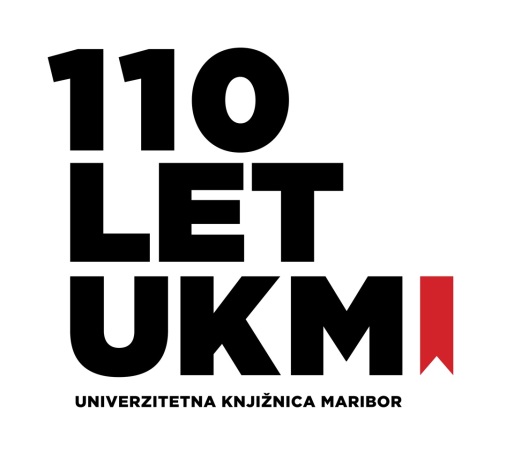 1.SPOMIN NA BREDO FILOPred mnogimi leti, tam daleč v prejšnjem stoletju, sem zbirala gradivo za pisanje nekega znanstvenega dela. Ker sem potrebovala veliko podatkov, sem nenehno zahajala v tedanjo Študijsko knjižnico Maribor, današnjo Univerzitetno knjižnico Maribor, v častitljivo poslopje v Prešernovi ulici. Prostori so bili stari in utesnjeni, osebje pa nadvse prijazno in ustrežljivo. Med tistimi, ki so mi priskočili na pomoč pri iskanju časopisov, revij in knjig, mi je ostala v najlepšem spominu bibliotekarka Breda Filo, tedaj mlada in privlačna dama, klasična filologinja, poliglotka, pametna, vzorna, poduhovljena in subtilna. Še danes ne morem razumeti in sprejeti, da ji je bila namenjena tako kratka življenjska pot. Njeno delo je bilo pomembno, poznavalsko in vsestransko. Odločilno je prispevala k razvoju, rasti in modernizaciji Univerzitetne knjižnice in pri vsem tem zapustila vidno sled. Skrbela je za slovenski strokovno utemeljen izobraževalni program na področju bibliotekarstva in pisala znanstvene prispevke.Na koncu svojega raziskovanja sem se ji želela nekako zahvaliti. Z nečakinjo Zarjo, drobno svetlolaso in modrooko punčko, sva se odpravili v Knjižnico. Zarja ji je izročila velik šopek pisanih in skrbno izbranih rož. Breda Filo je bila zadržana in na videz nedostopna, tedaj pa je zardela in se prisrčno nasmejala. Rože je sprejela, saj so pomenile iskreno, cvetočo in dišečo zahvaloMarija Švajncer  2.ŠTORIJE PRLEŠKEGA BIBLIOTEKARJA V UKMNo, to je bilo v 20. stoletju, kar ne pomeni, da sedaj pišem kot pokojni bibliotekar, ampak ker sem živel že takrat in še živim sedaj v 21. stoletju, čeprav še nisem stoletnik. Bilo je to v tistih lepih starih časih, ko sem, mladenič iz Ljutomera, dobil prvo službo v Mariboru. In to v sami Univerzitetni knjižnici Maribor, takrat še na Prešernovi 1. V tistih časih je bila razdalja do Maribora ogromna, tako sem moral na vlak že ob 4.30. Sorodniki so rekli, da ne bom zaslužil niti za »zug«, pa se nisem sekiral zaradi tega.V knjižnici so bili takrat res sami eminentni bibliotekarji, pa knjižničarji, hišnik, čistilke. V glavnem same fine dame, resne in stare. No ja, saj niso bile tako stare, približno toliko kot sem jaz sedaj v 21. stoletju. So pa že skoraj vse v »penziji« ali žal že pokojne.Najlepše je bilo zjutraj, ko so gospe prišle v službo in sedle h »kofetu« na jutranji klepet, seveda so povabile tudi mene, tako da sem bil blažen med ženami. Bili so kar resni pogovori (pa saj so bile resne gospe) o politiki, kulturi in tudi o branju. Veste, to je še bilo v tistih časih (prejšnje stoletje!), ko smo še brali knjige (ne bralnike!). Tako smo jutro začeli s »kofetom« in pogovorom med knjigami in pisalnimi stroji (to niso bili računalniki!). Sedeli smo okrog mizice, obložene z gorami knjig (logično, saj smo bili v knjižnici). Če se prav spomnim, so te gospe bile: Ivanka, Jagoda, dve Marinki, Cirila, Alenka, Dana, morda še kakšna in moja malenkost. Zdaj so že vse v zasluženi »penziji«, le jaz sem še na zasluženem delu.Mirko Nidorfer3.DODATNA ZGODOVINSKA VREDNOSTV knjižnici sem delal komaj teden ali dva, ko je v časopisno čitalnico prišel gledališki režiser in legendarni vodja Borštnikovega srečanja Branko Gombač. Naročil je predvojni časopis Slovenec. Pri sosednji mizi je podobno star časopis Slovenski narod prebiral takrat že upokojeni ravnatelj knjižnice dr. Bruno Hartman. Priznam, kot novopečeni knjižničar sem ob takšni knjižničarski avtoriteti, kot je bil dr. Hartman, imel nekoliko mehke noge. Zdel se mi je zelo resen in strog, zato sem tisti dan še posebej skrbno pazil, da so čitalniške dejavnosti potekale natančno po pravilih. Nenadoma sem ves zgrožen opazil, da je Gombač vzel v roke svinčnik in začel čečkati po časopisu. To je seveda najstrožje prepovedano. Pogledal sem proti dr. Hartmanu, ki je na mojo veliko grozo zadevo seveda takoj opazil. Pogoltnil sem slino in  ves iz sebe zakolovratil proti Gombaču. Preden pa sem utegnil preprečiti nadaljnjo škodo in svojemu soimenjaku razložiti, da se ne spodobi pisati po gradivu - in sploh ne po tako raritetnem časopisu, kot je predvojni Slovenec - me je z dobrodušno kretnjo ustavil dr. Hartman. Pomežiknil je in mi prijazno zašepetal na uho: »Pustite! Je že v redu! Kar bo ob članku napisal Gombač, bo dalo časopisu le še dodatno zgodovinsko težo.«Borut Gombač4.»KUGLAGERI«Informacijski pult v knjižnici je po svoji naravi točka, kjer človek lahko vpraša skoraj vse.  Nekoč, tega bo skoraj že dve desetletji, se je za tem pultom kot uporabnik ustavil nek mož in vprašal informatorko: »Gospa, k vam so me napotili. Zanima me, kje lahko najdem kuglagere?«.Bil je še čas iskanja po predalčkih listkovnih katalogov, zato je informatorka, vajena napotitev na ustrezno mesto v katalogu, segla po geslovniku, si vzela hipec za prevod – »kuglageri so krogljični ležaji« - in poiskala ustrezno UDK številko. Izpisala jo je na listič, jo ponudila iskalcu, potem pa ga napotila h katalogu. Mož je nekaj časa iskal, nato pa se je vidno razočaran vrnil: »Gospa, zelo sem se potrudil, našel sem predalček s to številko. Pregledal sem ga od začetka do konca – ampak v njem so bili samo neki lističi.«P.S.: V zgradbi na naslednji ulični številki je bila takrat trgovina s tehničnim blagom.Jerneja Ferlež 5.GOSPOD Z JAJCIS podeželja je prihajala v knjižnico kmečka družina:  žena, mož in hči. Ne vem več, od kod so prihajali - niti, kako so se pisali. V prodajo so prinašali skuto, maslo, smetano, kasneje pa samo še jajca. Prodaja se je dogajala v 2. nadstropju hodnika pred akcesijo. Največkrat je prihajala gospa, včasih hči, pa tudi mož.  In smo se zarekli: »Prišel je gospod z jajci.«Vlasta Rojnik6.RUBRIKA »AVTOR«Dežurala sem v čitalnici, ko se je pred pultom pojavil mlad študent. Želel je učbenik Vladimirja Kende Uvod v mednarodne ekonomske odnose. Podala sem mu knjigo in zahtevala, da izpolni čitalniško zadolžnico. V rubriko ime in priimek uporabnika  je zapisal Vlado Kenda. Avtoritativno sem ga opozorila, da se avtorja zapiše v rubriko »avtor«, on pa naj se podpiše kot uporabnik. Prepričeval me je, da je Vlado Kenda. Mislila sem, da se norčuje, saj sem avtorja osebno poznala. Po nekaj minutah mi je razkril, da išče knjigo, ki jo je napisal oče, njemu pa je dejansko ime kot očetu.   Zdenka Petermanec 7.IZTERJAVA (TAKŠNA ALI DRUGAČNA)Uporabnik srednjih let me je prosil, če mu lahko pomagam poiskati knjigo Učinkovita izterjava dolgov. Dodal je še, da bi jo poiskal sam, a se mu zelo mudi. Knjiga, ki si jo je želel, je bila žal že izposojena. Opozoril sem ga na možnost rezervacije. Pojasnil mi je, da rezervacija ne pride v poštev, ker si ne more privoščiti čakanja. Vprašal sem ga, če želi, da preverim, ali je knjiga na voljo v kateri od drugih knjižnic. Pa se mi je zahvalil z odgovorom, da jo potrebuje takoj in da zato pač nima časa iskati jo še v drugih knjižnicah. Hotel sem mu ponuditi še kakšno rešitev, a me je prehitel z vzklikom: »Če nimate knjige Učinkovita izterjava dolgov, pa mi povejte, kje imate knjigo Karate za začetnike!«Borut Gombač8.ZADOVOLJEVANJE INFORMACIJSKIH POTREB UPORABNIKOVUporabnik, mlad fant je iskal knjigo Vse o seksu. Ker je na polici ni bilo, knjiga pa je bila po OPAC-u prosta, se je obrnil name, ki sem bila tistega dne glavna informatorka. Sramežljivo me je vprašal, kje bi knjiga lahko bila. Svoj informacijski izziv sem seveda vzela resno, preverila v COBISS-u in na polici, vendar želenega gradiva ni bilo. Uporabniku sem svetovala, naj pogleda na polici z oznako 613.88 – spolna higiena, če bi ga mogoče zadovoljilo kaj drugega. Pri tem sem uporabila teorijo Brede Filo o zadovoljevanju potreb naših uporabnikov, ki se je v tem primeru izkazala uspešno prav v vseh pogledih.Mirjana Gazvoda9.SEKSI KNJIŽNIČARKAModro karirasto krilo čez kolena, modra dolga jopica. Rjave nogavice, vijolični pleten puli. Rjava torba. Resna polt. Obvezni paž. Veš…kako…ona…dobro…šepetaaaa….Petra Bauman10.PREPIHŠtudentka se je nagnila čez izposojevalni pult časopisne čitalnice in spregovorila s klenim koroškim naglasom: »Prepih!«  Ker je bila v mini krilu in tanki bluzici, sem v skrbi za njeno zdravje sunkovito vstal in zaprl okno za svojim hrbtom. Mlada Korošica me je med tem z zanimanjem opazovala. Ko pa sem se veselo vrnil na svoje delovno mesto, je jasno in glasno ponovila: »Prepih!« V hipu sem zaprl še preostala čitalniška okna. Študentka mi je skrbno sledila z velikimi očmi. Ves zadihan sem se zadovoljno nasmehnil: »No, pa je urejeno!« Ona pa se na moje veliko začudenje sploh ni zmenila za moj zadovoljni nasmeh, ampak je še tretjič odločno ponovila: »Prepih!« Čeprav je moj glas morda rahlo zadrhtel, sem kot izkušen knjižničar ostal povsem miren: »Se opravičujem, ampak verjetno vleče po stopnišču iz prvega nadstropja.« Vse bolj vznemirjena študentka je zajecljala: »Kako? Kaj ste rekli? Kdo koga vleče po stopnišču?« Hotel sem še nekaj reči, pa me je prehitela: »Prepih! V računalniku sem preverila!« Šepetaje sem ponovil za njo: »V računalniku?« Pokimala je: »Da - imate ga že od leta 1991?« Vse bolj osupel sem zamrmral: »Od leta 1991?« Študentka je s prstom pokazala na tipkovnico: »Pa preverite še sami, če ne verjamete?« Ne, nisem preveril. Nenadoma mi je namreč postalo neznansko vroče. Pa ne zaradi zaprtih oken, ampak zato ker sem končno razumel njeno željo: želela je naročiti koroški tednik s preprostim in jasnim naslovom Prepih. Borut Gombač11.SEKS MED KNJIGAMI»Hopla … malo počasneje prosim!« me je opozoril globok moški glas. Slišala sem ga, videla pa ne!  Moj pogled je bil uprt v tla. Pravzaprav v knjige, ki so mu  padle iz rok, ko sem kot furija butnila vanj. Z očmi sem begala po knjižnih policah višje in višje. Znan obraz. Je to mogoče? Je to ON? Pred mnogimi leti sva skupaj študirala. Prav tu, v čitalnici. On kmetijstvo, jaz umetnost. Kot  jin in jang. »Tiii!? Saj to si ti … dolgo, predolgo te nisem videl! Pogrešal sem te!«Naenkrat  sem se znašla v njegovem objemu. »Tudi jaz tebe!« sem izdavila in se počasi izvila. Bilo je očitno, da sva si še zmeraj všeč.  Mislim, da sem zardela. Moj pogled je v zadregi odtaval nazaj dol k njegovim knjigam iskat naslove ali nekaj pač. »SEKS«, sem  prebrala in še enkrat glasno ponovila: »SEKS!«»Kakšen seks? Ne razumem … ali pač?« je dejal in se pomenljivo nasmehnil.Počepnila sem in pobrala drobno, zguljeno  knjigo, katere naslov je vpadljivo kukal izpod razmetanega gradiva. Pomolila sem mu jo pod nos. Tokrat je bral on: »POSEK in SPRAVILO LESA … A to misliš? Če se temu reče seks, potem sem jaz pač seksolog! Ali …???«Najraje bi se udrla v tla, se razblinila. Nasmehnil se je in me s hrbtiščem roke nežno pobožal po licu: »Vrag naj vzame seks in knjige! Pridi punca, greva na kavo! Veliko ti imam povedati …«Cvetka Vidmar12.KNJIŽNICAŠum papirčkov od čokolade na skrivaj. Pogledi čez deset miz - na skrivaj.Pred mano sedi študentka medicine.Vsi v Mariboru študirajo medicino. Pred mano že drugi dan sedi ista študentka medicine.Majico ima danes drugo, bordo rdečo, včeraj pa črno. Bundo pa isto, na stol obešeno. Ki pušča male bele nitke puhana njenih pulijih. Belo polnilo bunde se na hrbtu druži z odpadlimi lasmi. Lase ima oprane, ovita je v vonj tobaka.Me bo kdaj prav ona dobila v roke?Petra Bauman13.NOVE GENERACIJEOh, te nove generacije! Opazoval sem mulca, ki je celo popoldne brskal po računalniški reviji Joker, nekaj minut pred zaprtjem knjižnice pa se je nenadoma nečesa spomnil. Sunkovito se je pognal k čitalniškemu izposojevalnemu pultu in na zadolžnico napisal: »10.brat.« Vtipkal sem zadevo v COBISS, pa nisem dobil nobenega zadetka. »Tako je s temi računalniškimi knjigami, pridejo, ostanejo kakšno leto in utonejo v pozabo«, sem pomislil. Vprašal sem ga, če morda pozna avtorja knjige. Rekel je, da ne. Potem je z »brzinskimi« prsti nekomu poslal SMS. Že čez nekaj trenutkov pa je SMS dobil tudi sam. Lenobno je zamrmral: »Avtor knjige je nek Jurčič!« Borut Gombač14.SVETLA IN NEPOZABNAZ bibliotekarko Bredo Filo sva veliko sodelovali. Delo je vedno potekalo načrtovano, urejeno in preudarno. Nikoli nisva izrekali odvečnih stavkov; razumeli sva se tudi brez besed. Ker imam svojo lastno bogato knjižnico, sem po njeni smrti v Univerzitetno hodila le tedaj, kadar sem si knjige izposojala iz tujine. Tudi tukaj je sodelovanje potekalo brezhibno, ves čas pa je spomin na Bredo Filo žarel kot nekaj lepega in dragocenega. Ker veš, da so živeli tudi taki ljudje, je mogoče lastne morebitne težave, bolezen in zavrnitev premagovati lažje in bolj pogumno. Breda Filo je vedela, da se poslavlja. Sprijaznjena s prezgodnjim odhodom je postorila in uredila vse, kar je bilo treba in kar je bilo mogoče, in se umaknila v spomin. V mojem je vsa svetla in nepozabna. Marija Švajncer  15.KAM JE IZGINIL KLJUČ?Kot pripravnik sem imel v knjižnici kar dve mentorici, ki sta me uvajali v knjižničarsko umetnost, Cirilo in Alenko. Najhuje je bilo s tistimi številkami, ki so jim rekli UDK. Mislil sem, da teh cifer ne bom nikoli obvladal, še manj pa si jih zapomnil. Tako, da je moja romantična predstava o knjižnici padla na malo bolj realna tla.Knjižničarji pa nismo bili samo resni in smo radi kdaj kakšno ušpičili.Bilo je tam okrog novega leta, ko smo imeli novoletno zabavo, kar v knjižnici v veliki ravnateljevi sobi. In bilo je to v tistih časih, ko sem se še vozil v službo z vlakom.Ker pa vlak ni vozil ponoči, sem se odločil, da bom prespal kar v knjižnici na kavču v ravnateljevi sobi ali kje na tleh ob radiatorju. Hišnik Lang mi je zaupal ključe glavnega vhoda. Naročil mi je, da potem, ko bodo po zabavi šli vsi domov, zaklenem vrata. Zabava je bila kar živahna, seveda s kulturnim programom, govorom ravnatelja dr. Hartmana, plesom, jedačo in pijačo. Po polnoči so ljudje počasi odhajali. Bil sem glavni vratar, ki je za vsakim zaklenil glavna vhodna vrata. Končno je od družbe ostala le še peščica tistih, ki so se malo dlje zaklepetali. In ko so hoteli domov, sem oznanil žalostno novico, da sem »izgubil« ključ. To je bilo v tistih časih, ko še ni bilo mobitelov, i-podov in podobnih brezžičnih komunikacij. Kaj nam je ostalo drugega, kot da smo začeli iskati po knjižnici izgubljeni ključ. Nekdo je predlagal, da bi zbudili hišnika in ga vprašali, če ima morda rezervni ključ. Večina pa je bila mnenja, da se ga ne bi spodobilo buditi ob taki pozni uri, ker bi bil naslednje jutro gotovo siten. Iskali smo dalje. Nekateri so bili že malo panični, saj niso vedeli, kako bodo doma pojasnili, zakaj jih ni bilo domov. Klicali so s stacionarnih telefonov (to so taki telefoni, ki so imeli žico v steno!), a marsikdo žal neuspešno, saj so na drugi strani žice že trdno spali.Tako se je po nekaj urah, ko se je že skoraj danilo, »izgubljeni« ključ le našel in so vsi srečni oddrveli domov. Malo sem še podremal, potem pa - veselo na delo v knjižnico.So se pa kasneje razširile govorice med kolegi, da ključ sploh ni bil izgubljen, ampak sem ga jaz ves čas nosil v žepu. Nekateri so tem govoricam verjeli in so hoteli zvedeti od mene, če je bilo to res. Seveda dokazov o tem še do danes ni. Tisto noč pa vendarle nisem bil v knjižnici sam, ampak v prijetni družbi sodelavcev. In verjemite, čisto nič me ni bilo strah. Mirko Nidorfer16.SPOMINI NA SELITEV V NOVO STAVBO UNIVERZITETNE KNJIŽNICE MARIBOR IN ŽIVA VERIGAUniverzitetna knjižnica Maribor si je vrsto let prizadevala za gradnjo nove stavbe. Republiški komisiji za investicije je bil posredovan obnovljen investicijski elaborat, ki je leta 1986 dobil soglasje in istega leta so se pričela gradbena dela na novi lokaciji med Miklošičevo, Gospejno in Orožnovo ulico. Čeprav je bila gradnja zaradi nerednega dotoka investicijskega denarja nekajkrat ogrožena, so gradbena in obrtniška dela na stavbi potekala brez večjih zastojev. Poleti 1988 je bil izvršen tehnični prevzem nove stavbe, 25. novembra 1988 pa so jo slovesno odprli.	Do otvoritve nove knjižnične stavbe je bilo vanjo v celoti preseljeno vse knjižnično gradivo Univerzitetne knjižnice in velik del opreme starih prostorov. Selitev je bilo potrebno izvesti v najkrajšem možnem času in z najmanjšimi stroški. Za uporabnike je bila knjižnica zaprta le mesec dni.  Selitev je oteževal začetek obnovitvenih del na starem poslopju in še vedno trajajoča gradbena dela na novem. Poleg tega so vsi kletni skladiščni prostori nove stavbe ostali brez nove opreme in je bilo treba vzporedno seliti in montirati police ter 800.000 enot knjižničnega gradiva.  Knjižnično gradivo je bilo treba seliti iz stare stavbe in iz dveh lokacij, kjer je bilo gradivo deponirano več let zaradi pomanjkanja prostora v osrednjem poslopju. Posebno zahtevna je bila selitev katalogov z več milijoni kataložnih listkov. Pred otvoritvijo nove stavbe je potekala selitev delovnih prostorov knjižničnih oddelkov z dokumentacijo, knjižničnim gradivom v obdelavi in osebnim inventarjem. V manj kot dveh mesecih je bilo preseljenih več sto ton knjižničnega gradiva in opreme in prestavljenih pol kilometra knjižnih polic. Pri selitvi, ki jo je vodil bibliotekar mag. Bernard Rajh, je sodelovalo 20 knjižničnih delavcev, pet študentov in dva vojaka. V začetku selitve je bila na predlog ravnatelja dr. Bruna Hartmana organizirana simbolična selitev knjižničnega gradiva z »živo verigo«, v kateri je sodelovalo nad tisoč ljudi na lokaciji med staro stavbo v Prešernovi ulici in novo stavbo v Gospejni, ki je bila spomin na podobno dejanje iz leta 1941, ko so spravljali na varno v »živi verigi« knjižnico slavističnega seminarja Univerze v Ljubljani.Maribor, 25. 6. 2011				Irena Sapač17.BELA KNJIGAMed tem ko sem vlagal knjige, me je za rokav pocukal bralec: »Belo knjigo, prosim!« Nasmehnil sem se mu in ga povabil k računalniku: »Hja, belih knjig imamo v knjižnici kar nekaj. Mi lahko morda o knjigi poveste še kaj več?« Bralec je razočarano odkimal: »Ne, ničesar drugega ne vem. Veste, je za mojo punco. Rekla mi je, naj poiščem tistega knjižničarja z brado, ki bo knjigo v hipu našel.« Potem me je pogledal naravnost v moje sivodlačje bradje bogastvo in vprašal: »Pa saj ste to vi, ali ne?« Bil sem ponosen, da mi je njegova punca tako zaupala, obenem pa v vse večji zadregi: »Da, to sem menda jaz. Čeprav res ne vem, če sem tak čudodelnik, da bi samo po barvi vedel, za katero knjigo gre. Morda veste, na katero področje se nanaša? Kaj pravzaprav študira vaša punca?« Bralec je na moje veliko presenečenje skomignil z rameni: »Joj, tega pa ne vem! Poznava se šele tri dni!« Zmajal sem z glavo: »To bo pa težko. Takole samo po barvi …« Predlagal sem mu, naj svojo punco preprosto pokliče in povpraša. Če seveda sploh ve, kako ji je ime. Zadnje misli seveda nisem povedal na glas. Čez nekaj časa se je bralec vrnil in prebral z listka: »Potrebujem Belo knjigo o vzgoji in izobraževanju«. No, pa mi je bilo vse jasno. Gre za knjigo, ki ji študentje in delavci v vzgoji in izobraževanju pravijo kar Bela knjiga. Torej za konec nasvet mojim knjižničarskim kolegom: »Nikoli ne recite bralcem, da se knjige ne da poiskati samo po barvi!« Da se jo – še kako se jo da! Če ne verjamete, pa vprašajte tistega knjižničarja z brado. Jaz sem ga že. Borut Gombač18.SKODELICA KAVEPesnik, ki je na Gosposki ulici prodajal svoje pesniške dosežke, je vrgel oči na našo kolegico Urško. Nekega dne je  iskal gradivo s področja književnosti in je potreboval pomoč strokovne referentke. Urška, ki je nadomeščala sodelavko Matejo, mu je pri tem zavzeto pomagala. Večkrat jo je videval, kako je med malico prihajala v bližino njegove »prodajalne« na prostem na druženje s kolegicami ob najboljši kavi v Mariboru.Nekega dne je poklicala glavna informatorka Sonja, da ima Urška obisk. Čakal jo je gospod pesnik s skodelico kave iz M-marketa, ki  ji jo je prinesel v zahvalo za njen trud. Urška ni želela gospoda užaliti in je kavo sprejela. Gospod se je vračal vsak dan in z Urško želel navezati tesnejše stike. Ker je zgodba postajala neprijetna, sem mu razložila, da v kolikor potrebuje karkoli iz knjižnice, naj pove in mu bomo z veseljem pomagali, pri naši Urški pa žal ne bo nič.Po teh  nedvoumnih besedah je nehal prihajati.Žal ga ne videvamo več, ne v UKM in ne na ulici. Nič več ne oglaša in prodaja svoje nove pesniške zbirke. Tudi M-marketa ni več, pa tudi naše Urške žal ni več v UKM.Mirjana Gazvoda19.PRVA ZAPOSLITEVPoslavljalo se je leto  takoj po diplomi na Filozofski fakulteti  v Ljubljani sem pričela z iskanjem prve zaposlitve. Univerzitetna knjižnica je prav takrat  iskala mlado bibliotekarko in znašla sem se na razgovoru pri ravnatelju dr. Hartmanu. Tako kot  vsakega neznanega  kandidata so preverili tudi mene. Dr. Hartman se je pozanimal na fakulteti pri dekanu in  pri mentorju diplomske naloge  prof. Matjažu Kmeclu. Medtem sem zanosila in  to na drugem pogovoru za službo tudi odkrito priznala, čeprav sem s tem tvegala izgubo priložnosti za sprejem v službo. Ravnatelj  je po premisleku razumevajoče odgovoril, da me bo sprejel, saj bi se materinstvo  lahko zgodilo kmalu zatem, ko bi pričela z delom. V službo sem bila sprejeta 26. februarja 1980, štiri dni zatem sem nastopila porodniški dopust, šest dni po tem pa rodila krepkega sina.Po vrnitvi s porodniškega dopusta  me  v knjižnici skoraj nihče ni prepoznal. Do mene so bili sila nezaupljivi, saj so predvidevali, da so  ravnateljevi neobičajni odločitvi botrovale  težke veze in poznanstva. A nič od tega ni bilo res. Sem pa potem čutila do knjižnice in njenega ravnatelja veliko spoštovanje in moralno obvezo, da se izkažem in knjižnice ne pustim nikoli na cedilu. Danes sem njena ravnateljica …Zdenka Petermanec20.KNJIŽNICAKnjižničarke govorijo tiho. Knjige govorijo glasno.Peter že spet sedi na istem stolu. Vsak dan pride. Dela se, da dela. Izbuljene oči vedona pamet že vsakega človeka....Gleda skozi okna.Gleda ljudi. V oči. V knjižnici se res lahko spogleduješ.Petra Bauman21.DRAGOCENA MOŠKA KVOTAV knjižnici smo se radi tudi poveselili. Peli in plesali smo na pustni in novoletni zabavi, pa ob dnevu žena in še kdaj. Toda plesalcev ni bilo kaj dosti. Bili smo pač bolj ženski kolektiv. Mislim, da so bili v tistem času zaposleni samo štirje moški. Plesali smo v prostorih tajništva ob gramofonu s ploščami. Tako sem na neki zabavi živahno plesala s tajnikom Dušanom Špindlerjem. Nenadoma pa mu je spodrsnilo in si je ob padcu zlomil roko. »Tako – pa so nam ostali le še trije«, smo ugotovile in trknile s kozarci. Tisti trije pa …Vlasta Rojnik 22.ŠTUDIJSKA KNJIŽNICA MARIBOR V SPOMINSKIH UTRINKIH IZ ŠESTDESETIH LETV Študijsko knjižnico v Mariboru sem začel zahajati že v zgodnjih gimnazijskih letih na samem začetku šestdesetih let. Med tistim, kar mi je najbolj ostalo v spominu, je zavito stopnišče z velikimi okroglimi okni, avla z vitrinami, v katere je bilo vstavljeno gradivo za razstave in velika čitalnica, po vsej svoji dolžini obrnjena proti Prešernovi ulici. V njej sta bili dve vrsti dolgih, špartansko izdelanih lesenih miz, na katerih so bile razpostavljene namizne svetilke z značilnim skoraj polkrožnim kovinskim ščitnikom, pobarvanim s pastelno, umazano rumeno, nekakšno beige barvo. Megleno se spominjam, da je še v prvi polovici šestdesetih let v veliki čitalnici stala takoj za vrati miza, podobna katedru, za katero pa dežurna knjižničarka ni le sedela kot nekakšna nadzornica, ampak je tudi izpisovala osnovne podatke o želenem gradivu. Še danes vidim fante, študente, kako so po kosilu v restavraciji Center - namesto katere kraljuje danes podzemna garaža kot škrbina v dlesnih - za kakšne četrt ure zaspali sklonjeni nad mizami, naslanjajoč čelo na oba sklenjena lakta. Večkrat so se tako dekleta kot fantje dvignili s stolov in odhiteli med klopmi v avlo, kjer so kakšno pokadili, še bolj pa so postajali tam, da si odpočijejo oči od gledanja v papir in se pomenijo s svojo simpatijo, pa tudi zaradi kakšnega bolj zaljubljenega pogleda in dotika rok, če je stvar že prišla tako daleč.Obiskovalci študijske knjižnice pa niso bili le dijakinje in dijaki, študentke in študentje. Zelo živo se na primer spominjam Jelke Šprogarjeve, sošolke in novinarke Večera, ki je prihajala v Študijsko knjižnico iskat gradivo za svoje intervjuje. Neizbrisno pa mi je v spominu ostal tudi izredno lep podpis ravnatelja Jara Dolarja na izkaznicah Študijske knjižnice. Dozdevalo se mi je, da bi ga lahko površni bralec prebral kot „Sto Dolar”.Borivoj Breže23.PRED NAPAČNO POLICOKnjižničarka iz čitalnice v drugem nadstropju je zelo vestna in predvsem rada pomaga uporabnikom, ki se v knjižnici še ne znajdejo povsem. Nekega dne je opazila gospoda srednjih let, ki se je že nekaj minut motovilil okoli ene in iste knjižne police. Pristopila je in mu ponudila pomoč. Možakar ji je razložil, da išče nekaj o pralnih strojih. A preden mu je utegnila razložiti, da so knjige s tovrstno tematiko na drugi polici, jo je prijazno odslovil: »Hvala, gospa, zelo ste prijazni, a se bom že sam znašel!« Knjižničarka je hotela še nekaj reči, pa jo je preglasil zvonec tovornega dvigala, polnega vrnjenih knjig. Knjige je zložila iz dvigala in se hotela vrniti k uporabniku. Ta je zdaj že rahlo obupan stal pred polico in zmedeno majal z glavo. Knjižničarka je dobronamerno vzkliknila: »Saj sem vedela, da niste pri pravi!« Pri tem je seveda mislila na »pravo« polico. Možakar je bil bolj prijazne sorte, zato ji je v smehu odgovoril: »Pri pravi sicer kolikor toliko še sem, le knjige iščem na napačnem mestu.«						Borut Gombač24.IZ AKCESIJE V SPOMINLeta 1965 sem pričela delati v akcesiji, ki jo je takrat vodil prof. Franc Pušnik. Imeli smo AIK (abecedni imenski katalog), pisan še ročno na listkih iz ovijalnega papirja. Sama pa sem že tipkala na perforirane listke. Prof. Pušnik se ni najbolje razumel z nekaterimi v knjižnici, zato je že komaj čakal na upokojitev. Ko je nekega dne dobil pošto z odločbo, da je upokojen, je vzel klobuk in za vedno odšel iz knjižnice, brez odhodnice in poslavljanja naravnost v spomin.Vlasta Rojnik25.KNJIŽNIČARSKA MAMICAV spominu in kdaj tudi v sanjah se mi pogosto prikaže Lea Domanjko, suhljata, gibčna knjižničarka srednjih let z nezgrešljivo nakodrano trajno, ostrim nosom in očali. Idealen lik za karikaturista! Zame živ simbol te ustanove, bolj izrazit od kateregakoli izmed obrazov, ki zrejo danes s stene ob Glazerjevi dvorani Univerzitetne knjižnice Maribor. Znala je biti odrezava in vendar je moral kljub temu vsakdo čutiti, da je prava knjižničarska mamica. Bitje z vsem srcem in dušo predano svojemu delu in polno razumevanja za stisko in nestrpnost iščočega. Še danes vidim, kako je sedela kot kip za tisto mizo tik za vrati v veliko čitalnico in pozorno poslušala tiste, ki so stali pred njo, potem pa je planila k višku in kot bi mignil, izginila za vrati, da čim prej prinese želeno knjigo.Ko sem se vpisoval v knjižnico, me je vprašala, katero srednjo šolo obiskujem. Odgovoril sem: »Prvo državno gimnazijo.« Kot da je čakala na to! „Državni smo tako ali tako vsi! Mene zanima samo Prva gimnazija,” je pohitela in vpisala šolo v ustrezno rubriko.Ne vem, če v knjižnici obstaja soba, poimenovana po Leji Domanjko. In če obstaja, ne vem, če je pritrjena ob vratih tudi njena fotografija ali še bolje karikatura. Borivoj Breže26.LAŽNI  RAČUNOVODJA Po letu 1970 smo bili v knjižnici brez računovodkinje, verjetno je odšla zato, ker je bila drugod višja plača. Pravzaprav so se računovodkinje pogosto menjavale. In  tako je naneslo, da je bila knjižnica tudi v pustnem času brez računovodje. Ko sem doma razmišljala, kaj bi bila za pusta, sem se nenadoma domislila: »Kaj pa če bi se našemila v računovodjo?« Na plakat sem napisala razne zahteve in ga na skrivaj prinesla v knjižnico. Potem sem se na WC-ju neopazno preoblekla v »atejeve« hlače, suknjo, čevlje. S plakatom okoli vratu sem odločno stopila naravnost v ravnateljstvo. Tam me niso takoj prepoznali, zato je bilo presenečenje veliko. Ko pa so me kasneje vendarle uspeli »razkrinkati«, je bilo seveda veliko smeha, pa tudi pijače in krofov. Upam, da v oddelku drobnih tiskov obstaja tudi kakšna fotografija tistega zabavnega knjižničarskega pusta.						Vlasta Rojnik 27.ENA IZMED STORITEV NAŠE KNJIŽNICEEna izmed številnih storitev, ki jih uporabnikom nudi Univerzitetna knjižnica Maribor, je izdelovanje kataložnega zapisa v publikaciji. Preden založnik ali samozaložnik izda določeno publikacijo, mu knjižnica izdela tako imenovani CIP (Cataloguing-In-Publication). Med založbami, ki si CIP urejajo v naši knjižnici, je tudi Mariborska literarna družba. Njen glavni urednik je pesnik in legendarni literarni mentor Marjan Pungartnik. Ker pri omenjeni založbi izide letno lepo število knjižnih naslovov, je Pungartnik pogosto v knjižnici. Ko sva se tako pred leti srečala - jaz na vrhu knjižničnega stopnišča in on ob njegovem vznožju – sva si, stara znanca, preko glav množice študentov veselo pomahala v pozdrav. On pa je pozdravu dodal še glasno pojasnilo: »Prišel sem po tri CIP-e!« Ne vem, zakaj je na stopnišču v trenutku nastala grobna tišina in ne vem, zakaj me je nek bralec pozneje vprašal, kaj kot delavec, ki je zaposlen v javni ustanovi, menim o legalizaciji prostitucije.Borut Gombač28.RAZPISJanuarja leta 1977 je Študijska knjižnica v Mariboru izdala razpis za bibliotekarja, ki naj bi začel z uvajanjem elektronskega katalogiziranja. Ker ni bil izrecno zahtevan informatik, elektronik, niti bibliotekar, sem se prijavil na razgovor pri ravnatelju. Dolga leta sem bil navajen na Jara Dolarja in znal sem si predstavljati, kako bi lahko potekal informativni razgovor z njim. Sprejel pa me je dr. Bruno Hartman, človek povsem drugačnega kova. Pri tem ne gre zgolj za dvoje diametralno nasprotnih zunanjosti, ampak predvsem za način vedenja in komuniciranja. Hartman se mi je zdel nekako bolj pristopen, da ne rečem domač. Izgledal je kot človek, ki se ne namerava zgolj službeno pogovarjati, ampak bi rad ob tem tudi malo poklepetal. Kaj kmalu sem se zavedel, da bi imel pred Dolarjem večjo tremo in bi bil deloval bolj zaprto, zapeto. Ne vem več, kako to, da sva že po nekaj minutah prešla na grotesko Bertholda Brechta „Kariera (Ustavljivi vzpon) Arturja Uia”, ki so jo v SNG Maribor igrali prav v tistem času. V groteski je z mojstrsko igro blestel igralec Volodja Peer. Hartman me je vprašal, če sem v groteski zasledil kaj poetičnega. Odgovoril sem mu po svojih najboljših močeh, ob tem pa pomislil: „Pa saj nisem prišel na razpis za dramaturga!” Sčasoma pa me je vse skupaj začelo zabavati. Ne vem več, kako sem se izmotal ob povezavi med družbeno kritično obarvano grotesko in poetičnostjo v njej, toda Hartmann je bil, kot je izgledalo, očitno zadovoljen. Na koncu mi je dejal, da se moram pogovoriti še z njegovo namestnico Bredo Filo. Pred odhodom iz kabineta mi je dejal, da kar zadeva njega, nima sicer nobenih zadržkov, da pa bo imelo veliko težo pri odločanju ali bom sprejet ali ne, prav namestničino mnenje.Breda Filo me je 18 let pred tem (šolsko leto 1958/59) učila latinščine, pa tudi v prostorih knjižnice sva se večkrat naključno srečavala. Z visokim, nekoliko vzvišenim glasom me je opozorila in poučila, da delo v knjižnici ni branje, ampak iskanje knjig in da je kolektiv v Študijski knjižnici pretežno ženski, kar pomeni, da znajo biti sodelavke včasih zelo živčne. In sva končala. Najprej mi je njena neposrednost delovala precej hladno, pozneje pa sem se potolažil. Na koncu koncev mi je na svoj način dala priznanje, da rad in veliko berem. Čez teden ali dva sem dobil pisni odgovor, da nisem bil sprejet in koga da so izbrali. Glede na to, kaj vse sem v svoji osnovni stroki doživel v naslednjih petnajstih letih, moram reči, da mi pravzaprav ni žal, da me niso sprejeli. Z dr. Brunom Hartmanom pa sva (p)ostala prisrčna znanca.Borivoj Breže29.HEAVY METALV čitalnico drugega nadstropja knjižnice je prikolovratil bogato tetoviran dolgolasec v črni usnjeni suknji in s težkima kovinskima zapestnicama na rokah. Malo si je ogledoval police, potem pa pristopil h knjižničarki iz drugega nadstropja in z nizkim glasom zabrundal v angleščini: »Heavy metal?« Izkušeni knjižničarki je bilo seveda takoj vse jasno in ni potrebovala nobenih dodatnih pojasnil. Z nasmehom na ustih je odločno pokazala s kazalcem proti tretjemu nadstropju in mu odgovorila: »In the third floor!« Ob tem je na listek uslužno napisala še UDK: »784.6« Dolgolasec je zamrmral nekaj o tem, da ga je glavna informatorka sicer poslala v drugo nadstropje, a da jo je najverjetneje narobe razumel. Čez čas se je tetovirani bralec znova vrnil v drugo nadstropje in knjižničarki prijazno razložil, da kot gostujoči študent v Sloveniji ne študira rocka ampak ekologijo in da pravzaprav potrebuje knjigo: »Heavy metals, problems and solutions.« Omenjena knjiga namreč govori o ekoloških problemih, povezanih s težkimi kovinami.Borut Gombač30.PA DOBER TEKDomoznanski oddelek UKM obiskujejo številni in različni uporabniki. Tisti, ki so z našimi storitvami zadovoljni - in teh ni malo - nam svojo hvaležnost izražajo na najrazličnejše načine. Največkrat se lepo zahvalijo, včasih pridajo še kakšen lep pridevnik za opis osebe, ki jim je ustregla. Nekateri pesnijo hvalnice in vabijo na kavico. Prinesejo steklenico vina. Drugi obljubijo ženino pecivo. Večinoma se posladkamo s kakšno čokolado, bombonjero, da ostane sladek spomin. So pa tudi izjeme. Takšne, ki te presenetijo s češnjevim kompotom.31.DR. BRUNO HARTMAN IN KAČJA KRALJICA Z MARIBORSKEGA OTOKADr. Bruno Hartman je nekoč pred ekskurzijsko skupino upokojenih prosvetnih delavcev, v kateri sta bila tudi moja starša, dejal, da je Univerzitetna knjižnica Maribor njegovo življenjsko delo. Da je ravnatelj res dobesedno živel za knjige in knjižnico priča tudi naslednji drobec iz mojih spominov nanj. Otroci imajo prav neverjeten „dar” ob najbolj nepravem času spomniti se česa, kar bi morali storiti že zdavnaj. Tako se je nekega večera tudi eden mojih otrok tik pred zdajci spomnil, da mora do naslednjega dne prebrati pripovedko o kačji kraljici z Mariborskega otoka. Seveda se je zanašal na to, da ima njegov »ati« pripovedko z omenjeno knjigo tako ali tako v svoji zbirki in da je zato kljub temu, da je bila ura že krepko čez devet, ne bo problem najti in prebrati.  Ko se je razkadila moja prva »ati-se-dere« jeza - svojim vrstnikom jo bo otrok drugi dan predstavil kot »ati-se-pizdi« jezo - sem pričel knjigo iskati. Našel sem jo prav kmalu. Pravzaprav je šlo za brošuro brez platnic s porumenelim papirjem, ki se je na robovih že pošteno vihal in lomil. Tudi po pravopisu sem predvideval, da je knjiga izšla že proti koncu dvajsetih let ali na samem začetku tridesetih prejšnjega stoletja. Otrok je pravljico prebral, kot bi mignil, in očitno mu je odleglo, pa tudi na moje začetno razburjenje je kmalu pozabil.Mene pa je žgala misel, da knjiga morda le ni prava in da bo otrok naslednji dan bridko obžaloval svoje prelahkotno jemanje učnih dolžnosti. Dobro sem se zavedal pravil dobrega vedenja in obzirnosti do starejših, a sem se, boreč se sam s seboj, naposled vendarle odločil telefonirati dr. Brunu Hartmanu. Bilo je okrog 22.30, ko sem ga poklical. Najprej se je oglasila žena, ki ni bila niti malo zbegana, nato je telefon prevzel Hartman. Predstavil sem se mu in hitel pripovedovati, od kod se poznava. „Saj vem, kdo ste!” me je blago in pomirjajoče prekinil. Ko sem mu povedal za knjigo in pripovedko v njej, je dejal: „Kar pravšnja bo.” Nato je navedel avtorja in letnico izdaje. Na koncu je dodal še, da ga, če bi še kdaj šlo za kakšno knjigo, lahko mirno pokličem tudi ob tako pozni uri, pogosto namreč dela do polnoči in čez.Čeprav sem se pred tem razhudil na otroka, že dolgo nisem tako dobro spal kot tisto noč.Borivoj Breže32.V KNJIŽNICI RASEJO DREVESAV knjižnici rasejo drevesa,ne le s slivami, tudi z letečimi krožniki,ne le s hruškami, tudi z družinami.V knjižnici se pasejo sloni,ne le iz radovednosti,kaj bo v naslednjem poglavju,kakšno bo vreme v Sloveniji.V knjižnici vozijo avtomobili pod klobuki.Dežniki so lahko baloni,ribe plavajo v radiu.Knjižnica je mesto,kamor se pridejo ušesaoddahniti od mestain oči padejo v 15. stoletje,v sesalnike in čarovnice.V knjižnici so tudi lepe deklice,ki vedo, da se misli spreminjajo in umirjajo s knjigo, in so zatolepe.Roke so veter, ki obračaliste smreke, na katerih plešejočrke, pismenke, hieroglifi,in opice s pingvini.O, v knjižnici je še veliko večpravljic in pesmi, in precejšen del vesolja,kjer Zemlja ni več središče ...sreče.V knjižnici so vrednote,četudi samo med platnicami,četudi samo za prahin štirinožnike.V knjižnici so tudi Hotentoti,če ima kdo čas za knjižnico,če vsega ne zapravi vnakupovalnem središču!TUDI HOHOTI IN KROHOTI MORAJO OSTATI MED PLATNICAMI V KNJIŽNICI!Gregor Preac33.GUTENBERG, WIKIPEDIA IN GAJBA PIVAPrijatelj mi je pripovedoval, kako je pred nedavnim v moški družbi stavil za gajbo piva, da so Kitajci izumili tisk še pred Gutenbergom. O tem, da je bral, pa ne ve kje. Prosil me je, če bi morda jaz lahko našel relevanten vir, ki bi potrjeval njegovo trditev. Ker sem bil v veliki časovni stiski, prijatelju pa tudi nisem hotel odreči usluge, sem se obrnil na čedno pripravnico Urško Zupan iz Oddelka za domoznanstvo Univerzitetne knjižnice Maribor. Zanjo je takratna ravnateljica po pooblastilu mag. Vlasta Stavbar dejala, da ni lepa samo od zunaj, ampak tudi notranje. Urška, sedaj zaposlena v Miklošičevi knjižnici FPNM, mi je povedala za Wikipedijo in me poučila,  kako lahko kaj najdem v njej. Kmalu za tem pa mi je s pomočjo omenjene spletne enciklopedije sama poiskala sestavek, ki se je nanašal na kitajske tiskarje pred Gutenbergom.Sestavek sem po elektronski pošti prenesel prijatelju, ki je brez nadaljnjega dobil stavo. Pravzaprav je imel veliko srečo, da se njegova družba ni zmrdovala nad relevantnostjo Wikipedije kot vira, kar nekateri počenjajo z omalovaževanjem in s kategoričnim zavračanjem še danes.Pred kratkim sem nekje prebral, da je Wikipedia že dosegla verodostojnost in kakovostno raven znamenite Encyclopedie Britannice.Borivoj Breže34.V KNJIŽNICI JE VESOLJEV knjižnicah je vesolje!Kako so ga spravili vanje?Niso knjižnice premajhneše za zgoščenke in knjige?Morda je vesolje zgoščenov pike in črke;pred vesoljnim pokom,v parkirišče pred blokom?!Ljudje so se razširili.Razširile so se črke in knjige.S pisatelji, pesniki z jazom,slikarji, modreci, misleci,z majonezo in namazom.Niso krive kuharske knjige.Krivo je, če nimaš knjige!V knjižnicah je vesolje.Le kako so ga spravili vanje?Še mnogih ljudi niso.Je krivda v vratih ali na vratu?DA ČRKE NE BI BILE ČESA KRIVE, NE STOJIJO POŠEVNO!Gregor Preac35.IZPOSOJA DVEH IZVODOV KNJIGE DR. MAJE GODINE »IZ MARIBORSKIH PREDMESTIJ« IN PEKLENSKI STRAHSeptembra 2012 sem si v UKM izposodil knjigo dr. Maje Godine „Iz mariborskih predmestij” in jo položil na svojo nočno omarico. Povsem nepričakovano pa smo morali v drugi polovici novembra in v začetku decembra obnavljati spalnico staršev. V ta namen je bilo treba del pohištva prenesti v druge prostore. Knjige, vključno s knjigo Maje Godine, sem zato moral odstraniti z nočne police in jih postaviti v eno izmed knjižnih omar. Napori pri preurejanju sobe so terjali svoje. Konec januarja so me operirali in v postelji sem moral preležati še polovico februarja. Ker knjige nisem takoj našel, nisem pa smel biti dolgo na nogah, sem zaprosil sinovo dekle, ki je sicer redna obiskovalka knjižnice, naj mi prinese še en izvod, ki sem ga potreboval kot gradivo za svojo novo strokovno objavo.Sčasoma sem popolnoma pozabil, da sem si v UKM izposodil dva izvoda iste knjige, zato sem začuden buljil v računalniški izpis zahtevka za podaljšanje knjig. Najprej sem pomislil, da gre za napako, pa mi je sinovo dekle hitro pojasnilo, v čem je pravzaprav problem. Knjigo sem začel iskati. Vzel sem aluminijasto lestev, ki je škripala pod menoj že takrat, ko je bila še nova, in pričel iskati knjigo, za katero sem menil, da je v enem od kartonov, zloženih na vrhu omar. In šele ko sem še tretjič pomaknil lestev k omaram, mi je končno postalo jasno, da je v kartonih, ki smo jih pred prenovo spalnice napolnili s knjigami z nočne omarice, ni bilo. Le kje bi lahko bila? Sčasoma sem se zavedel, da bo v skladu s pravilnikom knjižnice treba knjigo slej ko prej vrniti. Začela se me je lotevati panika. V brezupno jalovem iskanju sem se odločil, da se obrnem po nasvet k Sandri Kurnik Zupanič, ki je ne tako dolgo od tega postala vodja oddelka za izposojo. Sandra mi je, kar se da obzirno, povedala, da imam še tri mesece časa knjigo vrniti, sicer bo treba plačati 50 € odškodnine. Ob tem mi ni preostalo nič drugega, kot da jo začnem iskati, najprej po stojnicah ob sobotah dopoldne med mariborskim gradom in hranilnico, potem pa še v mariborskih antikvariatih. V antikvariatu na zgornjem koncu Gosposke ulice me je antikvar podučil, da mi ni treba takoj plačati 50 €, ker lahko UKM ponudim v kompenzacijo knjige, ki bi jo morda zanimale. Telefoniral sem tudi v Trubarjev antikvariat, kjer so mi celo obljubili, da me bodo obvestili, če bodo knjigo našli. Poizkusil sem še s celjskim in koprskim antikvariatom. Nikjer nič. Nekaj dni zatem sem se čisto slučajno zazrl proti svoji manjši knjižni omari in opazil knjigo dr. Maje Godine, vzorno postavljeno kot prvo na eni od polic. Zdelo se mi je, da sanjam, toda knjiga je bila resnično tam. Še istega dne, v soboto dopoldne, sem s knjigo zdrvel na Gospejno ulico. Informatorko sem vprašal, če je Sandra mogoče po kakšnem čudežu vendarle v knjižnici. Hudomušno mi je odvrnila, da je Sandra po čudežu res v knjižnici in da je trenutno na svojem bivšem delovnem mestu. Še čudno, da nisem snel vrat Domoznanskega oddelka s kljuko vred. Sandri sem s prekipevajočim olajšanjem in kančkom zmagoslavja pokazal knjigo. Nasmehnila se mi je, kot da je moje olajšanje prešlo tudi na njo.Maribor, 19. 07. 2013Borivoj Breže36.OKROGLE KNJIGE IN KNJIŽNI MOLJIDebele knjige niso okrogle.Kako naj stojijo na policah!?Še trikotne knjige nisem srečal,pa sem prečésal,tudi z glavnikom,Indijo, Papuo, Mehiko ...Srečal sem umne ljudi,ki požirajo knjige kot za stavo,tudi za dan republike,pa ne v omaris plašči!V OMARI S PLAŠČI NI AVTOMOBILOV!V OMARI ZATO NI MILJE, NE LAŽNIVEGA SVOBODOMETRA!SVOBODA JE KNJIGA; BREZ HITROSTI!Gregor Preac37.JOŽICA IZ KNJIGOVEZNICE IN LIKALNIKKonec junija leta 2006 sem začel v UKM pripravljati razstavo prospektov mariborske industrije od leta 1945 dalje.Za brezhibnost izbranih prospektov je skrbela vodja knjigoveznice Jožica Červek. Jožica sodi med tiste vestne delavke, ki jim nikakor ni vseeno, kako delo opravijo in se iskreno veselijo vsake pohvale. Čeprav je morda med ženskami veliko takih, pa je po mojem mnenju ona v tem oziru vendarle nekaj posebnega.Eden izmed prospektov uglednega mariborskega podjetja, ki ga je prevzelo podjetje onstran velike luže, je bil rahlo prepognjen tam, kjer ne bi smel biti. Jožica se je odločila, da ga bo malce polikala z likalnikom na paro, pri tem pa kljub temu, da je sicer zelo skrbna in natančna, ni pomislila, da bi bil lahko sicer lepo oblikovan prospekt natisnjen z vbrizgavanjem tekočih barvnih kartuš (ink jet). Kaj je pri tem nastalo, si ni težko predstavljati. Jožica je bila zaradi nastalega zmazka povsem obupana. Stala je pred menoj kot Marija sedmih žalosti. Skušal sem jo potolažiti, kot sem vedel in znal. Zagotavljal sem ji, da bom že prihodnji dan v omenjenem podjetju nabavil nov prospekt v več izvodih. In res sem ga. Zaposlenim na oddelku za marketing pa sem dejal, da si tako ugledno podjetje varčevanja pri tovrstnih stroških preprosto ne bi smelo privoščiti, saj se mu v poslovnem svetu to lahko krepko maščuje. Konec januarja 2008 je Muzej narodne osvoboditve Maribor v sodelovanju z Univerzitetno knjižnico Maribor isto razstavo postavil v prostorih Tehniškega muzeja Slovenije v Bistri pri Vrhniki. Na otvoritvi razstave se je prikazal urejen gospod srednjih let in se mi predstavil kot Jožičin mož. Pojasnil je: »Saj veste od tiste Jožice, ki dela v knjigoveznici in ki …«  Z nasmehom sem ga dobrodušno prekinil: »Vem, vem …«Žal pa Jožičin obraz ni bil edini primer žalosti, ki sem jo videl v UKM. Pred leti sem opazil več uslužbenk, ki so s sklonjenimi glavami strmele v prazno ali odsotno odgovarjale nekam vase, pretresene zaradi mnogo prerane smrti enega od njihovih sodelavcev.Borivoj Breže38.POPOTNIK S KNJIGOPopotovati je postalo preprosto;kakor stopicati po zraku!Letala so na vsakem koraku;tudi vlaki.Ni več kamel, ne Livingstonov.'Živeči kamni' so knjige!Polovica nahrbtnika -zamislite sebe dvakrat težjega,dva otroka na hrbtu namesto enega -so knjige!Imam tudi tisoč knjig v računalniku.A rad čutim knjigo in vonjampacke predhodnika,čas, dežele, džungle v papirju.Neskončno rad jemljem knjigo v roko,kot otroka, saj mepozdravi, mi da očiteleskopa.S knjigo v rokah nimam prostih rok zalaž, pohlep, črne misli, zle besede,krmilo vozila, cigarete ...Pa se peljem s knjigo brez kolesv deželo kolesc, brez meja in vojakov!Gregor Preac39.»GOSPOD BREŽE, VI STE GENTLEMAN!«Nekaj dni pred odprtjem razstave o prospektih mariborske industrije sem povprašal mag. Vlasto Stavbarjevo, ki je medtem uspešno doktorirala, če so iz Domoznanskega oddelka UKM že obvestili časopisno hišo Večer o skorajšnjem odprtju razstave. Vlasta je trpko odvrnila, da so Večerovi novinarji v času županskih volitev zelo zasedeni. Ponudil sem se, da kar sam iz knjižnice telefoniram novinarki Meliti Forstnerič – Hanjšek, ki sem ji kot bivši zunanji članici muzejskega sveta Pokrajinskega muzeja Maribor kdaj pa kdaj pošiljal svoje prispevke s področja tehniške dediščine. Pogovor z njo sem začel z nasvetom, naj novo verzijo svoje fotografije, ki jo predstavlja kot avtorico, čim prej zavrže, saj jo prikazuje preveč rustikalno. Svetoval sem ji, naj raje obdrži prejšnjo, ki jo prikazuje zamišljeno in z zagonetnim nasmeškom, s pogledom obrnjenim v stran. Ob njej bi francoska pisateljica Françoise Sagan zapisala: „Tisti njen pogled”. Pri tem sem aludiral na pisateljičin roman »Tisti njen nasmeh (fr.: Un certain sourire)«. Nato sem prešel k stvari. Melita mi je obljubila, da bo skušala urediti, kar bo lahko. Ko sem odložil slušalko, je Vlasta izbruhnila v pravi homerski smeh rekoč: »Gospod Breže, vi ste gentleman!«. Pri tem je mislila na komplimente, ki jih delim po telefonu.Na otvoritev razstave je Večer poslal svojega fotografa Sašo Bizjaka, ki sem ga v začetku osemdesetih let skoraj podrl z avtomobilom, ko je kot neugnani pobalin nepričakovano švignil s kolesom BMX tik pred naš družinski avto.11. oktobra 2006 je na enaindvajseti strani Večera izšel članek o razstavi, spisan po moji predlogi. Naslov »Nevsakdanja razstava v Univerzitetni knjižnici Maribor« pa so si izmislili v Večeru.In Melita? Bojim se, da bo moje gentlemanstvo postavljeno pred preizkušnjo.Maribor, 26. 07. 2013                                              		Borivoj Breže40.UGODNA DESTINACIJAV Študijsko knjižnico sem začel zahajati nekje na začetku sedemdesetih let. Moja destinacija je bila zadnja vrsta v veliki čitalnici. Spredaj je za katedrom bdela vedno prijazna gospa Lea Domanjko, scela predana svojemu knjižničarskemu poklicu.Tone Dodlek41.»RUUUDL!« Zazvonilo je. Dvignil sem slušalko. Telefonirala je vodja izposoje Sonja Haberl: »Borut, zdravo! Sonja, tukaj. Si morda kje v čitalnici videl Rudla?« V knjižnici sem delal že več kot pol leta, zato mi je bilo nerodno priznati, da poimensko še vedno ne poznam vseh zaposlenih. Pa tudi sicer do takrat kljub svojemu dokaj razgibanemu življenju nisem imel časti srečati nobenega Rudla. Poznal sem sicer dva Rudija. Eden je bil mamin oče, drugi pa eden izmed študentov, s katerimi smo knjižničarji včasih igrali košarko. Toda Rudla nepreklicno nisem poznal nobenega. Haberlova je pojasnila še, da bi bilo treba v skladišče odpeljati tri velike zaboje naročilnic. Kaj mi je preostalo drugega, glasno sem zaklical: »Rudl!« Ker ni bilo odziva, sem zaklical glasneje: »Ruuudl!« In ker se tudi po drugem klicu razen radovednih pogledov bralcev ni odzval nihče, sem hotel zaklicati še glasneje. Šele takrat sem končno zaslišal krohot z druge strani telefona. Trajalo je kar nekaj minut, da mi je moja takratna šefica med izbruhi smeha razložila, da Rudl ni kakšen mišičasti hišnik ali knjižničarski manipulant, ampak da se tako »malo bolj po domače« reče manjšemu transportnemu vozičku. Ko smo pred leti med obnavljanjem knjižnice pridno selili knjige, police in pohištvo iz nadstropja v nadstropje, pa je Rudl kljub svojemu železnemu srcu postal moj dober in zvest prijatelj.Borut Gombač42.ODKUP KNJIG NA DOMULeta  je umrl oče. Zapustil je precejšnjo zbirko knjig. Najbližji sorodniki so mi zaradi moje velike ljubezni do branja velikodušno prepustili, da sam po svoji volji razpolagam z zbirko, ne da bi zahtevali račune za knjige, ki bi jih morda prodal. Očetovo zbirko knjig sem prebiral že vse se od otroštva, zato sem jo dobro poznal. Skrbno sem jo pregledal in se odločil, da jih kot prvemu morebitnemu kupcu ponudim Univerzitetni knjižnici Maribor. Pri tem mi ni šlo toliko za prodajo, temveč prvenstveno za to, da očetu s pomočjo knjig na nek način omogočim živeti še po njegovem biološkem koncu. Konec koncev je bil navdušen prosvetni delavec in sem od njega kar nekajkrat slišal tisto o cankarjanskem učitelju.V UKM so me napotili k vodji akcesije Majdi Špes. Na videz sem jo sicer poznal od srednješolskih let dalje, predvsem po njenih temnih, sijočih očeh, žgočem pogledu in izrazito lepem smehljaju. Zdi pa se mi, da sem za njeno ime izvedel šele takrat. Bil je lep, sončen zimski dan v drugi polovici devetdesetih let, ko me je s še dvema sodelavkama obiskala na domu. Lotile so se dela, ne da bi izgubljale čas s formalnimi prijaznostmi. Ne vem niti, če sem jim smel ponuditi kavico ali čaj. Prvo skupino knjig sem razpostavil po starinski sedežni garnituri, prevlečeni z žametom, že pred njihovim prihodom. Ko so knjige temeljito pregledale, sem jih zložil nazaj v karton in na sedežno garnituro razpostavil vsebino iz naslednjega kartona. Majdin prislovični smehljaj je izginil. Zatopljena v delo je pogledovala nekakšne sezname in ugotavljala, koliko izvodov (če sploh kakšnega) določene knjige iz očetove zbirke knjižnica že ima. Če me spomin ne vara, sem „dekleta” iz UKM v glavnem puščal v dnevni sobi same. Tako so se lahko pri svojem delu bolje zbrale. Prihajal sem le, ko je bilo treba pregledane knjige zložiti nazaj in razpostaviti še nepregledane. Knjig, za katere se je Majda odločila, je bilo za dva kartona s približno 40 x  širokim dnom. Bil sem prijetno presenečen nad količino. Še bolj sem bil presenečen, ko sem izvedel, da je bila neka očetova knjiga s konca dvajsetih let prejšnjega stoletja po oceni Narodne in univerzitetne knjižnice vredna skoraj več kot vse ostale v kartonu. Čez čas sem se pri Majdi pozanimal, kako so uporabili knjige iz zbirke mojega očeta. Pojasnila mi je, da v glavnem za rezervni izvod.Dandanašnji bi rad prodal knjige iz lastne zbirke. Prešel sem v drugo polovico šestdesetih let in ne bi rad, da bi moji otroci imeli toliko opravkov s prodajo ali s podarjanjem knjig, kot sem jih imel sam s knjigami svojega očeta. To, da je ekonomska kriza, se pri prodaji oziroma odkupu knjig pozna že dalj časa. Bojim se, da v tako zaostrenih pogojih pri odkupu knjig žal ne bi mogla pomagati niti Majda, niti njene sodelavke.Borivoj Breže43.MOŽ IZ ENEGA KOVA Aha, med deveto in pol deseto uro sem v avli z vitrinami čakal na prihod bivšega ravnatelja, bibliotekarja in pesnika Janka Glazerja. Pa ne tja v en dan, kajti njegovo pojavo še najbolje ilustrira Goethejeva misel: "Če si videl moža iz enega kova, si videl nekaj velikega."Tone Dodlek44.KAM JE IZGINIL MARADONA? V času nogometnih prvenstev se izposoja knjig o nogometu in nogometaših praviloma drastično poveča. To se je zgodilo tudi leta 2010 v času svetovnega prvenstva v Južnoafriški republiki.  Zato ni nič nenavadnega, da se je tudi v tistem navijaškem poletju marsikatera knjiga o nogometu in nogometaših kdaj »začasno izgubila«. Tovrstne knjige so se na policah ali še večkrat na študijskih mizicah rade potuhnile pod ostalo študijsko gradivo. Tako je v tistem času nek študent na policah tretjega nadstropja zaman iskal biografijo slovitega argentinskega nogometaša Diega Maradone. Ker tudi knjižničarka knjige kljub velikemu trudu nikakor ni uspela najti, se ji je študent le grenko nasmehnil in ji šaljivo odvrnil, da se bo potemtakem pač moral posvetiti običajnemu študijskemu branju. Omenjena knjiga pa se je čez kakšno uro vendarle čudežno našla na knjižni polici. Knjižničarka se je tega zelo razveselila. Najraje bi jo takoj odnesla k študentu, a si zaradi pisane množice vsakodnevnih uporabnikov njegovega obraza ni zapomnila. Ker ji mladenič ni izročil izkaznice ali zadolžnice, ga tudi po priimku ni mogla priklicati - kot pač to običajno storijo knjižničarji. Za trenutek se je ozrla h knjigi, potem pa v veliki želji, da uporabnika tako ali drugače prikliče, odločno vzkliknila: »Diego Armando Maradona!« V sicer zelo tihi čitalnici tretjega nadstropja knjižnice se je večina fantov in tudi nekaj deklet še dobro uro po tem vznemirjeno ozirala okoli sebe in s široko odprtimi očmi po kotih knjižnice radovedno iskala znamenitega Argentinca. Najboljšega nogometaša svetovnega prvenstva v Mehiki Maradone sicer ni bilo v Maribor, je pa zato Mariborčan Matjaž Kek tistega leta na svetovno prvenstvo v Južnoafriški republiki popeljal slovensko nogometno reprezentanco.Borut Gombač45.MOJIH DOBRIH PETDESET LET V MARIBORSKI ŠTUDIJSKI KNJIŽNICI IN V UNIVERZITETNI KNJIŽNICI MARIBORNe vem več, je bilo jeseni leta 1961 ali 1962, ko sem v prvem ali drugem razredu gimnazije imel referat iz psihologije. Moral sem nekaj napisati o delovanju živčevja, za kar sem potreboval ustrezno gradivo. Odpravil sem se v tedanjo Študijsko knjižnico in naj me vrag odnese, če me ni sprejela prav Lea Domanjko. Razložila mi je, da tako mladih še ne vpisujejo, da pa bo vseeno povprašala, kaj bi se dalo urediti. Ne bi se čudil, če bi izvedel, da je zadeva prišla do samega Jara Dolarja. Vsekakor sem dobil začasno izkaznico z njegovim podpisom, na katero sem bil zelo ponosen. Zdi se mi, da sem predstavljal izjemo, vsekakor pa vsaj zanemarljivo manjšino.Gradivo za maturitetno nalogo sem v celoti pridobil v Študijski knjižnici, tokrat s pravo knjižnično izkaznico. Ključnega pomena za izdelavo maturitetne naloge sta predstavljali zajetni knjigi iz fizikalne kemije avtorjev Glastona in Moora. Obe knjigi sta mi bili čez kakšno leto med študijem v Ljubljani že dobri, stari znanki, če že ne prijateljici. V Študijski knjižnici se je dalo študirati tudi gradivo, ki si ga prinesel z doma. To bi morda bilo danes v UKM samo po sebi razumljivo, ne pa takrat, v prvi polovici sedemdesetih let, ko je bila za študij na razpolago praktično ena sama večja čitalnica, medtem ko je bila druga (časopisna) namenjena branju časopisov. Ob njima je obstajala le še manjša profesorska čitalnica. Tako sem v Študijski knjižnici v Mariboru s svojim gradivom (izključno s fotokopijami) naštudiral svoj zadnji izpit. Od dolgotrajne bolezni sem bil namreč še lep čas preveč oslabel, da bi se na izpit pripravljal v Ljubljani. Pravzaprav je bila Študijska knjižnica edini naslov v Mariboru, zaradi katerega se mi je zdelo vredno privleči se v mesto. Tri leta kasneje sem se v knjižnici pripravljal na teoretični del šoferskega izpita, tudi tokrat z lastnim gradivom. No, razlog za to, da sem se odločil, da se bom pripravljal za ta izpit v Študijski knjižnici, je bil po pravici povedano še kje drugje. Konec koncev sem štel že dobrih trideset let.Od konca devetdesetih let nisem v UKM zahajal zgolj zaradi službenih potreb, ampak tudi zaradi širjenja splošne razgledanosti. Če so mi družinske obveznosti dopuščale, sem knjižnico obiskal največkrat pozno popoldan in ob sobotnih dopoldnevih. V tem obdobju sem se v študijskih sobah tretjega nadstropja pripravljal na svoj prvi strokovni izpit. Pri tem mi je pogled pogosto uhajal skozi okno, od koder je bilo videti spomladansko nebo in strehe sosednjih hiš. Z menjavami služb in s tem delovnih področij sem menjaval tudi knjižnične oddelke. Do druge polovice devetdesetih let sem zahajal pretežno v Oddelek za medknjižnično izposojo, od druge polovice devetdesetih let naprej pa v Domoznanski oddelek.  Moje zadnje službeno raziskovanje pred odhodom v pokoj je bilo pregledovanje oglasov v reviji Ognjišče od druge polovice devetdesetih let in prvih desetih let po letu 2010. Kot kustos za tehniško dediščino sem iskal zelo povedne oglase s predstavitvijo proizvodnega programa podjetja, ki je med drugim oglaševalo tudi v reviji Svobodna misel.V zadnjih dvajsetih letih sem vse bolj in bolj spoznaval, da ima UKM znatno širšo vlogo, kot mu jo predpisuje osnovna dejavnost in da je po pestrosti ponudbe ta primerljiva z Narodnim domom. Medtem ko ima slednji za naše razmere bogato razvejan spekter kulturno–zabavne ponudbe, katere vrhunec je vsakoletni festival Lent, ima UKM razvejano ponudbo na študijsko–izobraževalnem, humanistično-raziskovalnem in kulturnem področju skozi vse leto. Ob predavanjih avtorjev z mednarodnim ugledom, relevantnih ljubiteljev in zbiralcev, predstavitev del literarnih, glasbenih in likovnih umetnikov in predavanj, namenjenih članom društev in tudi širšemu občinstvu, je v knjižnici prisotna tudi bogata in kvalitetna razstaviščna dejavnost, tako slikarska, kot tudi fotografska in kiparska. Določene razstave v razstaviščnem prostoru nastajajo v sodelovanju več ustanov, tako domačih kot tudi tujih. Uslužbenke in uslužbenci UKM (na primer dr. Jerneja Ferlež in dr. Vlasta Stavbar) pa so se večkrat izkazali kot ustvarjalci ali soustvarjalci odmevnih razstav tudi na drugih lokacijah v mestu in širše.Maribor, 09. 8. 2013Borivoj Breže46.TRGATEV, NOVA KNJIŽNICA IN MEDDOBJENaenkrat so klopotci naznanili trgatev. Bil sem imenovan v Odbor za izgradnjo nove knjižnice. Sestanke smo imeli kar v pisarni dr. Bruna Hartmana. Čeprav sem bil takrat še "zelen", mi je bilo nedvoumno jasno, da nova stavba bo. Najino zbližanje je botrovalo občasnim obiskom v sobi s prepovedanimi tiski. Z Meddobjem sem bil sicer seznanjen že poprej ob obisku knjigarne in papirnice v Stari Gorici. Po zaslugi dr. Bruna Hartmana je bil volk sit in koza cela.            					Tone Dodlek  47.OD KOMOLCA NAVZDOLPosebnost Univerzitetne knjižnice Maribor je tudi soba za anatomijo. Gre za eno izmed štirih študijskih sob v drugem nadstropju, namenjenih skupinskemu učenju. V sobi se ob medicinskih knjigah nahajajo tudi plastični modeli za študij anatomije: od kosti, mišic do najrazličnejših drugih organov človeškega telesa. Ker so modeli zelo dragoceni, lomljivi, razstavljivi in s tem tudi izgubljivi, jih uporabniki lahko uporabljajo le znotraj knjižnice. Kljub temu, da so medicinci s tem seznanjeni, pa se tu in tam najde kdo, ki bi si v predizpitni stiski katerega od modelov rad izposodil tudi na dom. Ko je tako ena izmed študentk prvega letnika medicine nekega dne poskušala prepričati knjižničarko, naj ji vendarle sposodi enega izmed modelov tudi na dom, je zazvonil telefon. Knjižničarka je dvignila slušalko in vljudno poprosila kličočega, naj počaka za trenutek.Trenutek pa je bil za neznanega uporabnika na drugi strani telefona zelo stresen, da ne rečem – travmatičen. Slišal je namreč naslednji pogovor med uporabnico in knjižničarko:»Oprostite, bi mi lahko do jutri zjutraj posodili roko od komolca navzdol!«»Ne, žal, veste …«»Pa saj je ne bom poškodovala …«»Verjamem, vendar …»Ali pa vsaj dlan … prste ...?«»Žal …«»Kaj pa lobanjo? Pa saj imate dve?In tako dalje in tako dalje. Vse dokler ni študentka nazadnje vendarle spoznala, da se bo morala za svoj izpit pripravljati kar v knjižnici. In kličoči uporabnik? Ves pretresen in zgrožen je prekinil telefonsko zvezo. In bojim se, da v čitalnico naše knjižnice ni poklical nikoli več.Borut Gombač48.»POL MU BOJO PA ODKLOPLI ELEKTRIKO …«Nek uporabnik je iz skladišča naročil knjigo. Ko je z dvigalom prispela v izposojo, sem ga poklicala po priimku, napisanem na zadolžnici. Ker se ni oglasil, sem hotela knjigo položiti na odlagalni pult na moji desni. Pred tem pa sem jo vseeno še malo prelistala in med stranicami zagledala izpolnjeno položnico, poslano iz Elektra. Obrnila sem se k sodelavki in glasno rekla:"Glej, kaj vse uporabniki puščajo v knjigah!"  Po glavi pa so mi švigale misli: "Pol mu bojo pa odklopli elektriko, pa se bo bunil, kak mu položnice sploh niso poslali, kaj šele opomina …" Že sem hotela položnico vreči v koš, ko sem se spomnila, da je morda še "veljavna" in bi jo lastnik lahko prišel iskat. "Nič, jo bom dala na kup z izgubljenimi stvarmi, ki jih hranimo v Izposoji.« Ko pa sem vseeno bolj natančno pogledala, čigava sploh je položnica, sem pod rubriko "ime plačnika" zagledala svoje ime - Serčič Doris. »Ups!«  Pogledala sem proti sodelavki in upala, da mojega branja ni slišala. Čeprav niti sama ne vem, če sem brala na glas ali samo v sebi. Na njenem obrazu sem zagledala širok nasmeh, smejala pa se je tudi sodelavka, ki je stala za mojim hrbtom. Naenkrat sem na licih začutila žarečo rdečico. "Vidiš, Doris, čisto prav ti je, zakaj pa najprej ne pometeš pred svojim pragom«, mi je šinilo skozi glavo. Ampak elektrike mi pa vseeno niso izklopili.Doris Serčič49.ČASTITLJIVA OBLETNICA MATURENe spomnim se več, kdo vse je imel rojstni dan. Spomnim pa se razigranega praznovanja v četrtem nadstropju knjižnice in tega, da je v nekem trenutku k meni prisedel dr. Bruno Hartman. Hartmanu je bilo seveda zmeraj zanimivo prisluhniti. Kljub visoki starosti je bil še vedno neverjetno pronicljiv in iskrivo humoren.  Čez kakšno uro mi je moj spoštovani sogovornik sporočil, da se bo moral posloviti, ker gre zvečer v Celje na srečanje ob obletnici mature. Dodal je še, da se dogodka zelo veseli in mi z zanj značilno slikovitostjo najprej podrobno opisal šolo, na katero je hodil, potem pa še gostišče, v katerem bo potekal slavnostni dogodek. Zaželel sem mu lepo praznovanje. Tik pred njegovim odhodom sem ga vprašal še,  če mu je znano, koliko »maturantov« se bo srečanja udeležilo. Ker je nekaj trenutkov molčal, sem bil prepričan, da v mislih prešteva, kdo vse bi utegnil priti in kdo ne. Čez čas se je skrivnostno nasmehnil in mi prostodušno odgovoril: »Z mano vred - dva.«Borut Gombač50.ALOIS MOCK, DIMITRIJ RUPEL IN POLLITERSKI TETRAPAK ALPSKEGA MLEKAPrva perspektiva dogodka: Ob otvoritvi Avstrijske čitalnice Maribor obišče avstrijski zunanji minister Alois Mock, njegov gostitelj je slovenski zunanji minister dr. Dimitrij Rupel. Ob tem bi slovenski gostitelji radi tudi pokazali, kako sodobna ustanova je UKM  in kaj vse premore. Ministra in njegovo spremstvo vodijo po prostorih in tako gredo vsi tudi do učnih celic v drugem nadstropju. Minister Rupel pelje ministra Mocka mimo vrste vrat, pojasnjuje, kako lahko študenti tukaj v miru študirajo, in naključno odpre vrata ene od celic ter pove, da bomo malo zmotili koga pri študiju.Druga perspektiva dogodka:Študent Ekonomsko poslovne fakultete se zjutraj napoti v UKM, da bi študiral. Vesel je, da ima rezervirano celico, seznami tistih, ki bi jo želeli, so namreč kar dolgi. Študent je priden in prizadeven, vendar dolge ure študija zahtevajo tudi malo vmesnega počitka. Tako nekje zgodaj popoldne svojo mizo okrasi s polno škatlo keksov Domačica, s pollitrskim tetrapakom Alpskega mleka, na glavo si nadene slušalke walkmana, na stolu se udobno namesti, noge položi na mizo in v roko vzame Mladino. Njegovo počutje je enkratno, čez čas pa ga zmoti piš zraka in študent se nagonsko obrne nazaj proti vratom. Zdi se mu, da nekaj »ne štima«. Za seboj uzre Dimitrija Rupla in Aloisa Mocka, ki si ga ogledujeta z rahlo izbuljenimi očmi.Sekundo za tem Dimitrij Rupel zapre vrata.Alja Lipavic Oštir51.VRATARKA JASMINA IN JOVANKATri dni po smrti Jovanke Broz, vdove Josipa Broza – Tita, sem šel v UKM. Zazrl sem se v vratarko, ki je po telefonu iskala uslužbenko, ki sem jo potreboval. Vratarka ima temne oči, črne lase, visoko spete nad temenom in je bolj polne postave. Da je »cela Jovanka«, je kar izletelo iz mene. Vse kaže, da nima nič proti tej primerjavi. Prej nasprotno. Borivoj Breže52.APLAVZV čitalnici UKM je veliko tistih, ki bi si želeli v miru študirati vsak v svoji učni celici. Celice so bile v letih 1991 in 1992 celo tako zaželene, da se je vsako jutro točno ob 8h po stopnicah slišal pravi stampedo študentskih nog, ki so tekle, da bi še dobile ključ od celice. Ob sobotah je bilo malo drugače, saj študentov le ni bilo toliko kot med tednom. V majhnih celicah so radi študirali tudi pari, saj sta tam dve mizi, dovolj prostora in tudi dovolj časa za klepet in kak poljubček (ups!). Tako je bilo neko soboto okrog 11h iz ene od celic v drugem nadstropju slišati glasove, ki so nedvomno kazali na to, da je pot šla še dlje od poljubčka. Študenti, ki so študirali zunaj, so glasove seveda zaznali. Enim je bilo nerodno, drugi so raje odšli, tretji pa so se spogledovali in nasmihali. Ti tretji so se premaknili proti celici, iz katere so prihajali glasovi, in sedli na mize. Gledali so proti vratom ter čakali. Medtem so glasovi postajali glasnejši in strastnejši, čez čas pa so utihnili. Kmalu zatem so se odprla vrata ene od celic. Študent in študentka, malo rdeča in rahlo nepočesana, sta prišla iz celice. Študenti in študentke, ki so sedeli na mizah pred celico, so jima iz vsega srca zaploskali. In še kak »bravo!« se je slišal. In nadaljevanje? Obeh strastnežev nekaj mesecev ni bilo več na spregled v čitalnicah UKM-a …Alja Lipavic Oštir53.DOMOZNANSTVO IN DINOZNANSTVODomoznanski oddelek UKM je oddelek, zaradi katerega je knjižnica kot »Knjižnica Zgodovinskega društva za Slovensko Štajersko« davnega leta 1903 pravzaprav sploh nastala. Je torej najstarejša enota knjižnice, nekakšen knjižnični praoddelek. Ta med številnimi drugimi domoznanskimi dejavnostmi že od nekdaj poglablja védenje o zgodovini določenega območja. Ni torej čudno, da se je zanj med knjižničarji UKM kljub sicer zelo živahnim in mladostnim domoznankam in domoznancem prijel vzdevek Jurassic park. Steven Spielberg54.MAISTROVA SABLJA IN KUPI NOTNekje sredi osemdesetih let bibliotekar Vasja Sterlé pripravlja razstavo o generalu Maistru. Vanjo vloži veliko truda in da bi bilo vse karseda avtentično, si iz muzeja izposodi originalno Maistrovo sabljo. Sablja čaka v UKM in vsi so opozorjeni, da se je naj ne dotikajo, tudi zaradi tega, ker je sablja na enem mestu počena. Ravnatelju UKM, dr. Brunu Hartmanu, sablja ne da miru in ker je ravno 1. april, gre ves razburjen do Sterléta in mu reče: „Vasja, kaj ste delali s sabljo, na dveh mestih je počena!“ Vasja prebledi in se grozljivo prestraši, ko pa ugotovi, da je prvoaprilska šala, vsem razlaga: „Za to pa se mu bom maščeval, sigurno!“Nekaj tednov kasneje pride dr. Hartman v Vasjevo pisarno, kjer je tudi zbirka not, ki ležijo na policah, pa tudi v različno visokih kupih na tleh. Dr. Hartman sede na enega od kupov not, ko mu Vasja zaskrbljeno pove: „Tovariš ravnatelj, te note niso priredbe za pihala, ampak za brenkala.“„A, tako,“ odvrne dr. Hartman, ki je vedno neznansko užival, če je koga potegnil za nos, in v enaki meri, če je kdo potegnil njega.						Marinka Lipavic 55.SPOŠTLJIV PROTOKOLDr. Hartman je bil zelo priljuden, marsikdaj smo se z njim pogovarjali in šalili. A pri določenih stvareh smo se držali strogega, spoštljivega protokola. Vsa leta sem bila med organizatorji novoletne zabave. Moja naloga je bila oditi k ravnatelju na pogovor o praznovanju. Potrkala sem na vrata njegove pisarne in na pragu vprašala:»Dober dan, tovariš ravnatelj, smem naprej?«»Seveda, kar naprej. Kaj bo dobrega?«»Imam več prošenj.«»A tako, no, pa jih povejte.«»29. decembra ob 19. uri bi želeli imeti novoletno praznovanje in prosim za dovoljenje.«»Lahko.«»Ali imamo lahko zabavo v vaši sobi?«»Da, seveda. A boste vi krasili? Kdaj pa naj zapustim pisarno?«»Približno ob 13. uri. Imam pa še eno prošnjo. Ali lahko iz vaše reprezentance kaj prispevate za praznovanje?«»Pejte z menoj k Anici v računovodstvo, da vidim, kakšno je stanje.«Denar smo dobili in naslednje leto in vsa leta, ki so sledila, je potekal najin pogovor enako.Dana Kmetič56.SKLADIŠČE ORJAŠKIH DIMENZIJS sodelavko Dano Kmetič sva bila poslana na enotedensko izmenjavo v praško nacionalno knjižnico. Ob dopoldnevih so nama češki knjižničarji prijazno pojasnjevali potek dela v posameznih oddelkih njihove resnično impozantne knjižnice, popoldneve pa sva izkoristila za takšno ali drugačno razgledovanje po Pragi. Po nekaj dneh bivanja v zlatem mestu se nama je zazdelo, da dodobra razumeva češčino in da je sprotno prevajanje v angleščino nepotrebno. Tako so nama o poteku dela v izposojevalnem oddelku praške »nacionalke« češke kolegice in kolegi pripovedovali kar v svojem jeziku.  Mlada izposojevalka nama je med drugim ponosno razložila, da uporabnik knjigo, ki jo naroči iz skladišča, dobi že v »jedni hodini«. S sodelavko Dano nisva bila prepričana, da sva slišala prav, zato sva oba hkrati v slovenskočeškisrbohrvaščini vprašala: »V jedni godini? Tako dolgo?« Prijazna češka knjižničarka je rahlo presenečeno pokimala in nama pojasnila,  da je njihova knjižnica ena največjih evropskih knjižnic s skladiščem orjaških dimenzij. Vseeno sva ponovila: »Ampak – jedna godina?« Razočarana nad nično stopnjo najinega navdušenja je mlada Čehinja zajecljala, da se njej zdi čas »jedne hodine« med naročilom in predajo knjige uporabniku v tako veliki knjižnici resnično zelo kratek. Kar nekaj časa je trajalo, da sva s sodelavko končno ugotovila, da »jedna hodina« v češčini pomeni ena ura. Ko naju je kasneje mlada izposojevalka utrujena in nasmejana predala kolegom drugih knjižničnih služb, jim je razložila: »Naša slovenska kolega razumeta češko, ampak pozor, jedna hodina pomeni pri njih eno leto.«Seveda »jedna godina« v slovenščini nikakor ne pomeni eno leto. Ker pa sva se s sodelavko Dano bala, da bi najino dolgo in široko pojasnjevanje o zgodovini, poteh in stranpoteh najine bivše širše domovine resno ogrozilo popoldanski požirek odličnega češkega piva, sva stvar raje prihranila za naslednje dni.						Borut Gombač57.ŠKREBLJANJE PO DALMATINSKOV naši knjižnici je bil nekaj časa kot manipulant zaposlen Branko Tabak, nogometaš z dalmatinskimi koreninami. V popoldanski izmeni je delal z Jožefo Tašner. Jožefa, ki smo jo sodelavci klicali kar Joca, je v skladišču iskala knjige, ko je zaslišala škrebljanje na nasprotni strani police. Vprašala je: »Ća ti triba lipi moj?« Nekaj časa je bilo vse tiho, nato se je zaslišal globoki glas ravnatelja dr. Hartmana: »E, pa triba mi Kronika.« Joco je kar zvilo od presenečenja.Dana Kmetič58.MOJA IN BOLJ MOJA KNJIGANekega dne je prišel v izposojevalnico nek gospod – pravzaprav smo gospodom takrat rekli tovariši - in mi rekel: »Dajte mi mojo knjigo!« Ker mi ni dal članske izkaznice, nisem vedela, kdo je. Vprašala sem ga, če ima knjigo rezervirano. On pa mi je nejevoljno pojasnil: »Dajte mi moj Pohorski bataljon!« Tako sem izvedela, da je to France Filipčič.Vlasta Rojnik59.NAŠ PROFESOR VRBNJAKVsakodnevni gost domoznanskega oddelka naše knjižnice je bil tudi prof. Viktor Vrbnjak, za katerega smo menili, da skoraj ni vprašanja, na katerega ne bi znal odgovoriti. To njegovo vsevednost smo  domoznanke velikokrat uporabile. Zgodilo se je, da je kakšen študent prišel k nam s vprašanjem, ki bi ga same težko razvozlale. Pa smo se obrnile na prof. Vrbnjaka. Popraskal se je za ušesom in skromno vprašal: »A mislite, da vem?« Odšel je iz oddelka in se kmalu vrnil s knjigo, odprto na strani, na kateri je bil odgovor na zastavljeno vprašanje. Takšen je bil naš prof. Vrbnjak.Dana Kmetič60.V KNJIŽNICINekaj zanimivega je bilo v tvojem koraku,v načinu, kako si odprl torbo in iz nje vzel knjigo.Bral boš …Hemingway,je kljuvalo v meni.Vedno me muči radovednost.Kradem z očmi tujo literaturo …Oprosti, Jančar.Še naprej sem pustila svojim očem,sprehajale so se po tvojih žilavih rokah,da, več kot očitno je tvoje domovanje,zagotovo ljubiš drevesa in ona tebe.Vedel si,da te požiram.Slutil, kaj si predstavljam.Kaj pa je tebi rojilo zame po glavi?Še vedno si objemal tanke listes tvojimi velikimi prsti.Nato si dvignil pogledin spregovoril.Nisem spregledala tiste razigranosti,tiste radoživosti in preprostosti,ko si me ogovoril brez mestnih primesi.Ne vem, kje sva končala s Komu zvoni.Vonj po prostranosti je bil močnejši.Tonja Jelen61.TOVARIŠ RAVNATELJV domoznanskem oddelku so pogosto ustvarjali znameniti Mariborčani. Med njimi vsakodnevno dr. Bruno Hartman, pogosto pa tudi dr. Sergej Vrišer. Našega nekdanjega ravnatelja smo tudi v časih, ko se je naziv tovariš izbrisal iz besednjaka naslavljanja, imenovali tovariš ravnatelj. Ko je to nekoč slišal dr. Vrišer, je hudomušno vprašal: »Kako to, da še kar naprej uporabljate besedo tovariš?« Pojasnila sem mu, da beseda tovariš nima nobene zveze niti z režimom niti s strankarsko pripadnostjo, ampak z resničnim tovarištvom, ki ga je dr. Hartman v veliki meri izžareval.Dana Kmetič62.ŽIVI LEKSIKONZelo spoštovana, cenjena, prijazna in dostopna do vseh študentov, pa tudi do nas kolegov je bila kolegica Zora Ilich, ki smo jo klicali Zorka. Bila je vodja čitalnice. Pravili smo ji živi leksikon, saj je bila polna znanja in je znala odgovoriti na vsa vprašanja.Vlasta Rojnik63.KOSOVOUstanovitelj sedanjega domoznanskega oddelka je bil dr. Stanislav Kos. Bil je velik mislec in spoštovan bibliotekar v vsej državi. Njegova beseda in nasveti so veliko pomenili. V oddelku smo ga zelo spoštovali, tudi zaradi njegove blage narave, pa tudi hudomušnosti. Ko smo mu povedali, da smo se preimenovali v »Kosovo«, se je od srca nasmejal. Ugajalo mu je.Dana Kmetič64.V DVIGALU Z RAVNATELJICOPrvi ponedeljek v mesecu decembru leta 2013 sem se odpravil k svoji bibliografki Bernardi Korez, da mi zavede pred dnevi objavljen članek. Blizu vratarnice sem zagledal žensko zlatih srednjih let, ki se je židane volje pogovarjala z vratarko. Pohitel sem k dvigalu in kmalu opazil, da je tudi omenjena gospa, ki je kar sijala od dobrega razpoloženja, namenjena k istemu dvigalu. Vedel sem, da jo od nekod poznam, a se nikakor nisem mogel spomniti od kod. Morda ji je prav vedrina spremenila izraz na obrazu. Vseeno sem kar izstrelil besede: „Pa menda niste gospa Petermanec?” Nasmehnila se mi je in dejala, da je ona prav ta. Ko me je vprašala, od kod se poznava, sem ji odkrito povedal, da za enkrat še od nikoder, da pa že nekaj časa z veseljem pišem anekdote in spomine ob stodeseti obletnici ustanovitve Univerzitetne knjižnice. Odvrnila je, da si bo moje prispevke z veseljem ogledala. Izstopila je nadstropje pred mano, sam pa sem se še nekaj časa trudil, da bi se spomnil, kje vse sem jo do tistega dne videl.Borivoj Breže65.TISTI VRIŠER, KI PIŠE TAKE DEBELE KNJIGEDr. Sergej Vrišer je pogosto delal v čitalniškem delu domoznanskega oddelka. Velikokrat so bili tam tudi študentje, s katerimi je prijazno kramljal. Niso vedeli, kdo je in ko sem ga nekoč poklicala k telefonu, se je neka študentka začudila: »Kdo je to? Kaj je to tisti Vrišer, ki piše take debele knjige?« Ko sem ji pritrdila je vzkliknila: »Pa tako preprost in prijazen je!«Dana Kmetič66.SEM MED POLICAMIV čitalnici se pogosto zgodi, da zaradi tega ali onega razloga knjižničar ostane v svoji izmeni sam. Ker pa je treba vrnjene knjige in revije odlagati na police, ga pogosto ni za informatorskim pultom. V tem primeru knjižničarji postavimo na pult kartonček z napisom: »SEM MED POLICAMI, informator/ka.« Pred tedni se je zgodilo, da sem napis pozabil odstraniti, čeprav sem knjige že pospravil. Pred informatorskim pultom se je pojavil bralec srednjih let. Dobro sem ga poznal, saj je v knjižnico zahajal že leta in sva pogosto izmenjala kakšno šalo ali pa družno komentirala aktualni športni dogodek. Veselo sem pozdravil in ga vprašal, če mu lahko kako pomagam. Bralec, ki niti slučajno ni molčeče sorte, je tokrat samo molčal. Za odtenek glasneje sem ponovil vprašanje, on pa je še vedno trdoglavo molčal. Nekaj časa sva se tako brez besed opazovala, nenadoma pa je pograbil kartonček z napisom »SEM MED POLICAMI, informator/ka«, ga obrnil proti meni in mi prijazno pojasnil: »Čakam, da se vrnete.«Borut Gombač67.TOLARNekoč je dr. Hartman pripeljal v domoznanstvo slovitega režiserja Frana Žižka. Ves čas pogovora sem občudovala njegovo izbrano obleko, barvne kombinacije, perfektne vzorce in kroj. Nazadnje se nisem več mogla premagati, pa sem mu rekla: »Gospod Žižek, kako lepo ste oblečeni!«  Oči so se mu hudomušno zaiskrile, pomigal je z brčicami, segel v žep in mi dal tolar.Dana Kmetič68.PREŠEREN NA SLOMŠKOVEM TRGUOb osmem februarju, slovenskem kulturnem prazniku, je bila knjižnica zaprta. Je pa bila dopoldne v avli knjižnice vedno otvoritev kakšne razstave, na kateri smo bili prisotni vsi. Enkrat pa smo celo šli v staro gledališče na ogled zelo zabavne komedije Hamlet iz Spodnjega Grabonoša. Tistega leta je bila zima mrzla in polna snega. V parku na Slomškovem trgu je v bazenu priljubljenega vodometa nekdo naredil snežno skulpturo pesnika Franceta Prešerna s stolpiči in muzo, verno kopijo tiste iz Prešernovega trga v Ljubljani. Kdo je bil ta umetnik, ne vem, vendar je zaradi mrzle zime skulptura še dolgo krasila park.						Vlasta Rojnik69.NEKAJ OKRUŠKOVFranc Pajtler, doma na Pragerskem, velik poznavalec in zbiratelj mineralov, fosilov, molitvenikov in še marsičesa, je v naši knjižnici postavljal svojo razstavo fosilov. Pri tem sem mu z veseljem pomagala. V vitrine sva postavljala posamezne eksponate in skrbno napisane podnapise. V eni izmed vitrin se je po moji presoji nabralo nekaj okruškov, smeti. Skrbno sem jih pobrala in ko sem jih že nameravala vreči v koš, sem zaslišala gospoda Pajtlerja: »Jezusmarija, gospa Danica, to so zobi prazgodovinskega ježa!«Dana Kmetič70.MILOŠEVIĆEV PILOTPri izdelavi besedila, ki se nanaša na zgodovino letalstva v Mariboru v najširšem pomenu besede, sem hotel vnesti tudi opis letalskega življenja svojega mladostnega prijatelja, ki je bil nekaj časa tudi osebni pilot Slobodana Miloševića. Domneval sem, da je o njem pisal časopis, najverjetneje Večer. Nadzornici časopisne čitalnice Neli Jergović sem razložil, da je članek izšel nekje v prvi polovici devetdesetih let in da je v naslovu pisalo nekaj takega kot »Miloševićev pilot«. Nela je članek našla, toda ne v Večeru, temveč v Kaju, slovenskem informativno - zabavnem častniku. Naslov članka je bil: „Miloševičev pilot je Mariborčan”. Če koga zanima, bom podal še ostale bibliografske podatke: avtor Tadej Bratok, leto VIII, št. 22. (382), 28. 05. 1991, str. 14.Borivoj Breže 71.DOBRO DELODr. Jožef Smej je kar pogosto zahajal v domoznanstvo, predvsem zaradi rokopisnega gradiva in starih tiskov. Nekoč me je poprosil za preslikavo nečesa, kar se po knjižničnih pravilih ne bi smelo preslikavati. Seveda sem to enkratno izjemo naredila, pri tem pa ga opozorila: »Dr. Smej, tega ne bi smela narediti, zato prosim, bognedaj, o tem komu povedati.« Nasmehnil se je in rekel: »To pomeni, da moram lagati, ampak veste, to je greh.« Vprašala sem ga: »Ali sem s to preslikavo naredila dobro delo?« »Vsekakor«, je odvrnil. »No, potem pa mi bo greh gotovo odpuščen.«Dana Kmetič72.POSEBNEŽI, ČUDAKI, BOLNIKITudi takšni so prihajali v knjižnico. V Veliko čitalnico je redno hodil Habenšus, ki je tako glasno listal časopise, da je bilo moteče za ostale. Zagledal pa se je v čitalniško nadzornico Tatjano Radonjič in ji nekaj časa nosil malico.K mojemu šefu, profesorju Pušniku, pa je prihajal učitelj Pišec. Bil je strogega obraza. Včasih je zakotalil po tleh jabolko, da je videl ali je čistilka očistila tla pod stoli. Najbolj neprijetno pa je bilo srečanje z Žižkom, tistim, ki ga je kazal. Večkrat se je pojavil na hodniku ali na stopnišču knjižnice in nas zasledoval. Nekoč je kolegica Joca na pomoč morala poklicati celo ravnatelja Hartmana.Vlasta Rojnik73.SLOVO OD SAMSKEGA STANUPo knjižnici je zašuštelo, da se naš mladi bibliotekar Bernard Rajh ženi. Hitro smo zbrali denar za darilo, Bernard pa je vso knjižnico povabil na slovo od samskega stanu. Iz Cerkvenjaka, kjer je bil doma, so njegovi domači pripeljali slastne dobrote iz krušne peči, ki smo jih zalili z rujnim vincem. Sledili so ganljivi govori in koristni napotki za srečno zakonsko življenje. Naša draga kolegica Zofka Pen je bila do solz ganjena in mu je rekla: »Bernard, če boš rabil varstvo za tvojo bodočo deco, ti jo bom pazila!« Vse naše dobre želje in napotki so padli na plodna tla: srečno je poročen, ima dva krasna otroka in po najnovejših podatkih pričakujejo prve vnuke.Dana Kmetič74.MAJICE, TRENIRKE IN DEVIZEV knjižnici nismo kupovali samo jajc, ampak tudi majice, trenirke, čistila za gospodinjstvo in še kaj. Najbolj pa je cvetela prodaja in nakup deviz, predvsem mark in šilingov. Prodajalec je postavil ceno in ni bilo nobenega barantanja. To je bil čas, ko deviz ni bilo mogoče redno kupiti v bankah.						Vlasta Rojnik75.ČAST IN OBLASTPraznovanje 8. marca je bilo v naši knjižnici dolgoletna in lepa tradicija. Moški del kolektiva, ki je bil v veliki manjšini, nam je pripravil zakusko, dr. Hartman pa topel govor. Nekoč smo dobile celo dve torti. Na prvi je bil napis VAM ČAST, na drugi pa NAM PA OBLAST.Dana 	Kmetič76.CEPLJENJERazhajala je huda gripa in vsi zaposleni v knjižnici smo se morali dati cepiti. Zdravniška ekipa je prišla v knjižnico opoldan, saj sta bili takrat prisotni obe izmeni. Cepljenje se je izvajalo kar v ravnateljstvu in to po tekočem traku. Če je kdo zbolel, ne vem.Vlasta Rojnik77.HOT DOG IN ŠTIRIDESET MUČENIKOVDr. Hartman je negoval izborno govorico in velikokrat je negodoval zaradi amerikanizacije slovenskega jezika. Prav posebej se je jezil zaradi poimenovanja hrenovke v štručki »hot dog«. Njegov srd je segel prav do jezikovnega razsodišča v Ljubljani.Na dan 40. mučenikov, ki ga je praznoval moški del kolektiva, smo si ga sodelavke krepko privoščile. Moški so posedli za lepo pogrnjeno mizo, me pa smo jim postregle s »preganjanim« hot dogom. Vsak je dobil še pasji zob, prvo pomladansko cvetlico, po sobi pa smo razpostavile na desetine kužkov, igrač, ki smo jih prinesle od doma.Ko so naši sodelavci zagrizli v štručke, se je oglasilo glasno pasje lajanje, ki se je mešalo s salvami smeha.Dana Kmetič78.VSE HKRATIŽenske v knjižnici smo dan žena samo enkrat slavile tako, da smo imele prosto vse hkrati. Na naših delovnih mestih so nas zamenjali moški sodelavci. Z avtobusi smo se odpeljale v gostišče Elbl, kjer smo imele kosilo. Domov smo se vračale z avtostopom. Ker pa je bilo naših moških kolegov samo za vzorec, so delo komaj zmogli. Naslednja leta smo bile 8. marca ženske opoldne počaščene s cvetom, z zakusko, humornim besedilom in moško postrežbo v ravnateljstvu ali v skladišču, prosti dan pa smo raje koristile posamič tekom celega leta.Vlasta Rojnik79.DEKLICA ALI DEČEK?Tajnik naše knjižnice Dušan Špindler je bil dober človek. Nad nami, sodelavci, je skrbno bdel in marsikaj je za nas uredil, med drugim tudi obiske pri potrebnih zdravnikih. Ena izmed naših delavk je rodila. Nekdo izmed sorodnikov je tajniku to sporočil in na njegovo vprašanje ali je deklica ali deček, ga je razumel, da so dobili Nuško. Takoj je poskrbel za čestitko, ki jo je napisal naš ravnatelj, sodelavci pa smo se veselo podpisovali. Še pravi čas smo zvedeli, da niso dobili Nuške, ampak da se je rodilo »muško«.Dana Kmetič80.NA DOGOVORJENEM MESTUŽena je že več kot dvajset let zaposlena v splošno izobraževalni knjižnici na Rotovškem trgu. Sam kakšno leto manj delam ne daleč stran v univerzitetni knjižnici v Gospejni ulici. Zaradi varstva hčerke sva prva leta večino časa delala vsak v svoji izmeni: ona dopoldan jaz popoldan in obratno. Tistega mrzlega zimskega dne, ko hčerka ni več potrebovala najinega varstva in sva prvič lahko oba delala v isti izmeni, je moja boljša polovica pred odhodom v službo predlagala: »Ob pol štirih se dobiva pred knjižnico!« Kot po navadi sem se seveda tudi tokrat ubogljivo strinjal z njenim predlogom.Ob pol štirih sem se torej postavil pred knjižnico in čakal. Čakal sem deset minut, pol ure, uro … Ker takrat še ni bilo prenosnih telefonov, sem se po dveh urah - prepričan, da je moja draga pozabila najin dogovor - premražen in jezen odpravil domov kar sam. Ko sem jo doma hotel vprašati, zakaj je ni bilo pred knjižnico ob dogovorjenem času, me je v hipu preglasila: »Bila sem pred knjižnico. Točno ob pol štirih. Čakala sem deset minut, pol ure … In ker si očitno pozabil na najin dogovor, sem odšla v tem strupenem mrazu domov kar sama, med tem ko je bilo tebi v kakšnem bifeju s prijatelji seveda toplo … «Nisem ji ostal dolžan: »V bifeju? Kakšnem bifeju neki! Dve uri sem te čakal pred knjižnico, ves premražen in … « In tako dalje. In tako dalje. Kajti kar nekaj časa je trajalo, da sva zadevi končno prišla do dna. V resnici sva se oba držala dogovora in se čakala pred knjižnico, vendar pa vsak pred svojo.Borut Gombač81.AH, KAKŠEN TAJNIK!Ko je prišel čas mojega poroda, sem seveda poklicala v knjižnico. Počasi sem se odpravila v porodnišnico. Mirno sem sedela v čakalnici, prepričana, da še ni čas za alarm. Nenadoma je skozi čakalnico pridirjal dr. Japelj in glasno nagovoril medicinsko sestro: »Pa kje je ta Kmetičeva, nikjer je ne najdem. Špindler pa že dela paniko in sprašuje, kako je z njo!« Ah, kakšen tajnik je bil ta naš Dušan Špindler!Dana Kmetič82.DATUM NASLEDNJEGA DNEV knjižnico je prihajal prileten uglajen gospod – gentleman stare šole - lekarnar Franc Minařik. Pozdravil je z visoko dvignjenim klobukom. Pri tem se je priklonil in rekel: »Klanjam se.« Tako sem mu nekoč v izposojevalnici postregla z želeno knjigo. Ko pa sem pisno zabeležila izposojo, sem po pomoti vpisala datum naslednjega dne. Minařik je to opazil. Prijazno me je opozoril: »Mlada gospa, oprostite, zmotili ste se za en dan. Ali veste, kaj to pomeni v moji starosti?«Vlasta Rojnik83.EMANCIPACIJAPo izposoji je hodil dr. Vekoslav Grmič in zdelo se mi je, da nekaj išče. Pristopila sem k njemu in mu ponudila pomoč. Želel je učbenik o pomorstvu. Začudila sem se nad izbiro. Namuznil se je, se nasmehnil in mi pojasnil: »Veste, knjigo potrebuje moja nečakinja, ki študira pomorstvo. Vidite, to pa je prava emancipacija.«Dana Kmetič84.GOSPA LEA IN CANKAR NA BICIKLU	Nekaj lepih in vedrih nostalgičnih spominov Še kot dijak učiteljišča sem se verjetno že okoli leta 1958 vpisal v tako imenovano študijsko knjižnico, v katero se je bilo potrebno povzpeti s Prešernove ena po kamnitih stopnicah v prvo nadstropje. Od malega sem rad bral knjige, prav tako mama, ki je sicer imela zelo zelo malo časa za branje, pa tudi sestra, ki je bila dva letnika učiteljišča pred menoj, si je, se mi zdi, kdaj kaj izposodila. Ne vem zakaj sem v knjižnici ves čas šepetal, čeprav je starejša gospa, ki je delala v izposoji, govorila zelo na glas. Kasneje sem izvedel, da je to gospa Lea, sestra Bratka Krefta, ki je tudi na Borštnikovih prireditvah bolj kričal kot govoril, da so ljudje spraševali, na koga je jezen. Ona me je vpisala in mi dala navodila. (Sicer mislim, da sem moral prinesti s seboj potrdilo o šolanju ali nekaj takega, ker sem bil še mladoleten.) Mislim, da me je poučila, da knjig ne smem izgubiti, umazati ali v njih zapogibati strani.Takrat sem zelo »norel« za Cankarjem in sposodil sem si najmanj tri (kolikor je bilo pač dovoljeno) knjige iz tistih v rdeče debelo vezanih Izbranih del. Ves vesel sem jih dal v torbo in se napotil peš v sedem kilometrov oddaljeno Pesnico, ker avtobus še ni vozil, vlak pa le trikrat na dan. Dohitel me je nek kmet, ki me je v Košakih vzel na voz. Takoj sem vzel v roko knjigo z dramami in začel brati … Čez čas pa naju je dohitel nek človek z biciklom in mi pokazal preostali dve knjigi Cankarjevih izbranih del in me vprašal, ali sta moji. Videl me je namreč brati … Rekel je, da sta ležali na cesti. Očitno torbe nisem dobro zaprl, ker je odprta in prazna ležala poleg mene. Zelo sem se zahvaljeval kolesarju in potem bolj pazil na knjige in torbo. Nisem si znal predstavljati, kako bi se vrnil pred strogo gospo Leo in koliko bi moral plačati. In to že ob prvi izposoji. V več kot petdesetih letih nisem poškodoval ali izgubil nobene knjige in tudi nobene zamudnine mi ni bilo treba plačati.Tone Partljič85.SVETNICAV predračunalniški dobi knjižničarstva so se vse publikacije katalogizirale na tako imenovane kataložne listke, ki so se nato vlagali v kataloga AIK in UDK.  Stala sta v izposoji naše knjižnice, namenjena bralcem. V izposojo je pogosto hodil gospod Ivan Škafar, dekan vuzeniške dekanije. V našem spominu je ostal kot gospod belih las, rdečih lic in prijaznih oči, vedno z veliko aktovko. Velikokrat sta se ob katalogih srečala z našo Ivanko Zafošnik, ki je vlagala kataložne listke. Nekoč ji je dejal: »Gospa, to vaše delo je silno pomembno za nas, bralce, saj nas s tem seznanjate z vsemi tiskanimi novostmi, ki pridejo v knjižnico. Dobro delo opravljate.Zagotovo boste nekoč proglašeni za svetnico. In veste kaj boste imeli v rokah? Listke. « Dana Kmetič    86.BOG LONAJ!Nekaj lepih in vedrih nostalgičnih spominovSpomnim se dogodka, ko sem vračal neke knjige in si izposojal nove. Ko sem vse opravil, sem se zahvalil: »Bog lonaj!« To sem rekel večkrat, ker me je to spominjalo na starožitne besede, s katerimi smo doma »operirali«, kot »Bog žegnaj! Bog lonaj itd.« In naj še takoj dodam, da že takrat nisem bil pobožen in tudi moji doma ne. Le izrazi, ki sem jih slišal doma v otroštvu, so mi bili všeč. Morda sem res hotel le vzbuditi pozornost. A ko sem odšel skozi vrata, je pritekel za menoj droben starejši moški, oblečen v črno in s tistim belim »trakom« okoli vratu, ki je razkrival duhovnika! Na tiho me je poklical: »Fant! Veš, jaz sem škof Jožef Smej, rad bi se ti zahvalil, da si javno in na glas rekel Bog lonaj! To je en tak lep pobožen pozdrav! Hvala ti!« In se je obrnil ter odšel nazaj v knjižnico.Bil sem zelo presenečen. Malo pa sem imel tudi slabo vest. V resnici nisem mislil prav nič na Boga, mogoče na to, da bi naredil vtis s pozdravom, kakršen se je v tistih časih v javnosti redko slišal. Z gospodom škofom pa sva kasneje res še kdaj govorila, le da ne vem, ali je vedel, da govori s tistim fantom, ki se mu je zahvaljeval.Tone Partljič87.IZREDNO JE VENDAR VEČ KOT REDNOKo še ni bilo COBISS-a, smo bibliografije tiskali v knjigah. Za Združenje visokošolskih zavodov, iz katerega se je razvila Univerza Maribor, je take bibliografije ustvarjal glavni bibliograf Visokošolske in študijske knjižnice (tako se je knjižnica imenovala od leta 1970) dr. Stanislav Kos. Zelo izobražen in skrajno obziren gospod je pri tem naletel tudi na kakšno tako težavo, ki ga je vrgla s tira. Tudi v Mariboru smo začeli uporabljati habilitacijske nazive, kar se je odslikavalo tudi pri urejanju bibliografij. Pri tem pa je nastal zanimiv zaplet, ker se zdrava kmečka pamet in akademska tradicija tu in tam razhajata. Manj zakoreninjeni v akademski logiki so sklepali, da so »redni« profesorji pač vsakdanji pojav, nekaj posebnega pa so »izredni« profesorji, ki so jih zato videli na vrhu hierarhije nazivov. Belolasi doktor Kos si je pač moral vzeti čas za prepričevanje in stvari postaviti na pravo mesto.Franci Pivec88.V CIRILICILeta 1977 sem prišel v Maribor na VEKŠ. Dobil sem sobo v depandansi študentskega naselja in tja sem moral znositi tudi svoje knjige. Nisem še imel avta in sem vse vlačil v potovalkah. Tako sem bil nekaj časa vezan na Študijsko knjižnico, ki je bila takrat na Prešernovi, blizu šole. Kadar sem imel čas, sem skočil v čitalnico. Zložil sem si knjige in prosil knjižničarja, da mi čez dan pusti kupček kar tam. Nekoč sem si naročil neko srbsko revijo v cirilici in jo pustil na mizi. Moral sem skočit še nekaj ven in ko sem se vrnil, je na mojem sedežu sedel nek mlajši človek, ki ga nisem poznal. Listal je po reviji, ki sem jo pustil na mizi.- Oprostite, to je moj sedež, sem rekel.- Mislil sem, da je prosto, je rekel in naprej gledal revijo.- Vi to berete?- Ja, seveda, zakaj pa ne?- Pa znate rusko?Videl sem, da človek ni pismen, kot rečejo Srbi, če kdo ne bere cirilice. Odložil je revijo in mi prepustil mesto. Videl sem, da je pogledal tudi druge knjige. Mislil sem si, da je v Mariboru vse mogoče, še to, da ti kdo  brska po knjigah.Tistega človeka sem videl na šoli nekajkrat. Na sejah osnovne organizacije Zveze komunistov, na hodnikih. Nikoli nisva več govorila, čeprav je očitno hodil na VEKŠ.Potem se mi je zgodilo proti koncu osemdesetih let, da smo v stanovanju na Tyrševi našli prisluškovalno napravo. Bil sem tako neumen, da sem to povedal na policiji in potem se je sprožil plaz dogodkov. Med drugim tudi zasliševanje kje, kdaj, kako, s kom ... Hoteli so zvedeti vse. Na koncu so mi sporočili – neformalno, tako na ulici –, da so mi to nastavili Čehi, ker je bila v napravi neka komponenta ruska. Posebej zanimivo je bilo, da me je eden od policajev vprašal: - Kje ste se naučili rusko?- Kakšne zveze ima to?- Nekdo vas je prijavil, da berete rusko literaturo.- ?Šele dosti pozneje sem povezal tisti dogodek z zaslišanjem. Saj bi lahko policaji vedeli, da sem se učil rusko v gimnaziji in na fakulteti. Biti pismen v Mariboru pa je še zdaj nevarno.Marjan Pungartnik89.NEZADOVOLJNA OBLASTNekaj lepih in vedrih nostalgičnih spominovMorda je bilo res leto 1958, ko  smo si s tretjim ali četrtim letnikom učiteljišča v manjšem hodniku in predpostoru »študijske« v prvem nadstropju ogledali razstavo ob štiridesetletnici »Maistrovih dogodkov« ob koncu prve svetovne vojne 1918. Na razstavi so bile fotografije, razglasi, letaki in podobno. Vodil in razkazoval nam je tedanji legendarni ravnatelj pesnik Janko Glazer, ki je bil po postavi manjši kot kak dijak. Jaz sem ga vneto poslušal in opazoval, ker je bil morda prvi pesnik, ki sem ga lahko videl v živo. Najbrž je to opazil. Ko so drugi že odhajali, me je s kretnjo zadržal, kot da mi hoče še nekaj reči. In res mi je rekel nekaj takega: »Veš, oblast ni zadovoljna, ker smo naredili to razstavo. Ne vem, kaj jim ni prav. Ampak povem ti, fant, da je leta 1918 vladalo v mestu in povsod silno navdušenje, vsi štajerski Slovenci smo bili srečni zaradi Zedinjenja in slovenskega Maribora. Ti si kar zapomni, da smo bili Slovenci vsi po vrsti 1918 zelo srečni in ponosni na Maistra …«Takrat še nisem prav razumel pomena besed, ki so bile povedane na prepričljiv način in v svoji skromnosti mi ni povedal, da je bil Maistrov borec in celo sodelavec. Bil sem počaščen, da je opazil mojo zavzetost in da je prav meni to povedal. Hočem reči, da sem poleg tega, da sem si izposojal knjige, doživel v knjižnici še kako drugo reč, ki je ne bom pozabil.Tone Partljič90.JANEZ TRDINA NA VLAKU ZA NOVO MESTORokopis Janeza Trdine, 27 rokopisnih zvežčičev, hrani rokopisni oddelek NUK (inventarna številka 15/62). Mihael Glavan, takratni vodja rokopisnega oddelka NUK, jih je spoštljivo prinesel v rokopisno čitalnico NUK, v mapi, povezani s trakovi, v kateri so bili vzorno zloženi majhni zvezki s pisanimi ovitki. Drobne knjižice z nitjo šivanih listov formata šolske beležke, z nalepljenim papirjem na ovitku, na katerem je bilo s Trdinovo roko napisano: 20. Zapisna knjižica začeta 11. Aprila 1877. Janez Dermavov. In na prvih: 1. Prigode in Opombe. 2. Prigodki in Opazke. Začetek 21. Mar. 70. 3. Posnetki. Maj 70. 4. Posnetki, prigodki, opazke začenši 7. Jun. 1870. Konec 29. Julija 1870. Na vsakem zvezku drugače, glede na čas, ko je začel zapisovati svoje beležke v zvezek, ki ga je nosil s seboj na pohodih po dolenjskih krajih in gostilnah. Kar videl si ga, kako si v kotu gostilne nekaj zapisuje, enkrat s svinčnikom, včasih tudi s peresom, kakor so pač okoliščine dopuščale. Skoraj desetletje njegovega bivanja in opazk o njegovih novomeških someščanih in dolenjskih kmetih se je kot podoba naenkrat pojavilo iz zapisov. Pa kako drobna in lična je bila ta pisava, varčna s papirjem in prostorom, popisanim od roba do roba, z zapisi, večkrat prelistanimi in s posebnimi oznakami, ponekod je bilo tudi kaj prečrtano ali zapisano v gotici. Zloženi so bili po časovnem zaporedju, tako kot jih je Janez Trdina naslovil in pisal. Zapisi, ki jih je uporabil za Bajke in povesti o Gorjancih, iz zgodb, ki jih je slišal in vestno beležil. Beležil in zapisoval je tudi aktualne dogodke in opažanja, od leta 1870 do 1879 v teh drobnih knjižicah.»Lahko jih uporabljate v čitalnici, rokopisna zbirka se hrani samo v NUK« je povedal gospod Glavan, meni pa se je kar stemnilo pred očmi, ker sem imela za celo škatlo papirjev pretipkanega rokopisa, ki bi ga bilo potrebno pregledati vzporedno z rokopisom. In ugotoviti morebitna razhajanja in manjkajoče dele. (Tipkopis je bil tretja ali četrta indigo kopija prepisa s pisalnim strojem, ko je urednik Trdinovega zbranega dela Janez Logar od leta 1946 do 1959 pripravljal izdajo v 12 knjigah, in dele je uporabil za citiranje v opombah za v zbirko zbranih Trdinovih literarnih del.)Ko sva z Igorjem Krambergerjem na ljubljanski železniški postaji dobila škatlo s temi kopijami tipkopisa, ki so ga v največji meri brali in iz njega črpali etnologi, je Mitja Maruško, takratni urednik pri založbi Krt, rekel: “Za kakšna dva meseca dela imata, potem pa gre knjiga v tisk.“ Pogoltnila sem slino: „In kako naj dva meseca hodim v rokopisni oddelek NUK v Ljubljani, če pa sem v Mariboru?“ Tega nisem upala vprašati Maruška, potem pa smo vprašali Glavana. Če gre za nacionalno pomembno rokopisno gradivo, ki ne more iz NUK-a, kako naj pripravimo izdajo knjige iz tega rokopisa? Jasno je bilo samo to, da naj bo knjižna izdaja čim bolj natančen posnetek rokopisa, z vsemi njegovimi značilnostmi, tako rekoč faksimile v tiskani verziji. Brez primerjave tipkopisa z izvirnikom ne bo šlo. Dva meseca dela? No, za dva meseca bi lahko rokopis „posodili“ Univerzitetni knjižnici v Mariboru, pa bi se dalo delati tudi tam. Paket z rokopisom je odpotoval v varni pošiljki iz Ljubljane v Maribor in jaz sem lahko vsak dan pri pultu za izposojo v UKM dobila v roke škatlo z mapo in zapisnimi knjižicami, ki sem jih lahko odnesla v profesorsko čitalnico UKM, takrat na Prešernovi ulici. Zaposleni so bili seznanjeni s tem protokolom in med vsako pavzo ali zvečer, ko sem zapustila prostore čitalnice, sem škatlo vrnila v hrambo. S seboj sem prinašala dele tipkopisa, ki sem ga brala in popravljala vzporedno z rokopisom. Urejene in »obdelane« zvezke tipkopisa pa smo pošiljali v Tiskarno Novo mesto, kjer so tekst postavljali. Iz tiskarne pa so nam pošiljali postavljen »stavek« oziroma korekturne strani za knjigo. Mihaelu Glavanu smo sproti poročali o opravljenem delu in iz rokopisa in tipkopisa je nastajala knjiga. No, nastale so tri knjige, ker smo se ušteli pri obsegu, Trdina je namreč tako nadrobno popisal posamezne strani, da je velikokrat iz ene strani rokopisa nastala cela natiskana stran. In te povratne, korekturne strani so nas šele začele postavljati na trdna tla, kakšen je obseg dela, ki smo se ga lotili. Izkazalo se je, da je tudi korekturo najlažje brati vzporedno z rokopisom, ne samo problematična mesta. Tako sem se znašla v vrtincu rokopisa, tipkopisa, popravljenega tipkopisa in korekturnih strani. In postavljenega roka, ki je bil določen bolj »na pamet«. Tudi iz novomeške tiskarne so nam stavci pošiljali popravke, ker smo se pri lokacijah in poimenovanjih izgubljali v nepoznavanju.  Dnevno so romale poštne pošiljke iz Maribora v Novo mesto in iz Novega mesta v Maribor, z dopisi, kaj pošiljamo in kaj vračamo v korekturo. Kuverte sva z Igorjem dnevno pošiljala s pošte na Slomškovem trgu in večina poštnih delavcev je vedela za intenzivno pošiljanje med nama in novomeško tiskarno, vedeli so tudi, kdaj bo pošiljka dostavljena in poštarji so vedeli, da nama morajo nemudoma dostaviti korekturne strani iz tiskarne. In tako se je lepega dne zgodilo, da sva pomotoma med korekture v kuverto za tiskarno razen papirjev v pošiljko zavila in zapakirala tudi enega izmed rokopisnih zvežčičev. Kuverta je bila že oddana na pošti, jaz pa sem pri oddaji svoje škatle ob koncu delovnega dneva v profesorski čitalnici obupano ugotovila, da enega od zvezkov ni. Groza in panika. Skrb, obup in črni scenariji. Kje je? Kaj se je zgodilo? Med katere papirje se je skril? Ni bilo druge možnosti, kot da je bil zapakiran v pošiljko za tiskarno. Groza in obup, nacionalno bogastvo, zapakirano v navadno kuverto, poslano z vlakom. Saj ni bilo nobenega dvoma, da bi iz tiskarne rokopis vrnili, ampak kako pojasniti – preprečiti! – se izogniti blamaži in povrniti zaupanje, ki so nam ga izkazali v rokopisnem oddelku. Kaj če se kaj nepričakovanega zgodi? Vlak iztiri in poštne pošiljke se zmočijo in poškodujejo? Črni scenariji so se kar vrstili in poizvedovanje na pošti je potrdilo, da so poštne pošiljke za Novo mesto že oddali na železnico. Kdaj zapustijo Maribor? Vlak je še na železniški postaji, ampak poštne pošiljke so zapakirane in na vagonu. Pošta je zaključila svoj delovni čas, kako naj pridemo do poštnih vreč na vagonu na železniški postaji? Ampak najina bleda obraza in panika sta bila dovolj prepričljiv argument za to, da so poštni delavci na železniški postaji pregledali pošiljke za Novo mesto in izročili nesrečno kuverto, ki sva jo v prisotnosti »pooblaščenih oseb« lahko odprla in med listi našla pogrešan rokopisni zvezek. Gospod Glavan, nikoli vam nisva povedala za ta zaplet in priznala, da je eden izmed zvezkov prenočil v stanovanju na Gregorčičevi, da se je po avanturi, ko bi skoraj odpotoval nazaj v Novo mesto, kjer je bil napisan, vrnil na varno v svojo škatlo v Univerzitetni knjižnici, delo pa se je nadaljevalo do izdaje Podob prednikov. Zapiski Janeza Trdine iz obdobja1870‒1879, 27 zvezkov rokopisa v treh knjigah. Ljubljana: Univerzitetna konferenca ZSMS, Knjižnica revolucionarne teorije, 1987 (Knjižna zbirka Krt 30, 31, 32). 1000 strani.Zahvala: Mihael Glavan, knjižničarji UKM, poštarji, delavci SŽ in delavci tiskarne Novo mesto.Zapisne knjižice so bile razstavljene ob izdaji knjige Podobe prednikov v prostorih Univerzitetne knjižnice v Mariboru in v Novem mestu. Snežana Štabi91.AKVARIJ Z VELIKIMI RIBAMIV sedanjem domoznanskem oddelku Univerzitetne knjižnice Maribor smo daljnega leta 1975 bili trije: dr. Stanislav Kos, Vasja Sterle, bibliotekar in jaz. Bila sem še čisto sveža knjižničarka in nekaterih terminov še nisem obvladala.Nekega dopoldneva mi je Vasja ob odhodu iz oddelka naročil: »Če me kdo išče, sem na sestanku v Akvariju.« »V Akvariju«, sem si mislila. »Le zakaj tam, saj v knjižnici z ribami nimamo prav nič?« Šele mnogo kasneje mi je pojasnil, da je z akvarijem mislil Dom družbenopolitičnih organizacij.Dana Kmetič92.ALI VI TRGATE KARTE V GLEDALIŠČUNekaj lepih in vedrih nostalgičnih spominovNekaj časa je bil ravnatelj študijske knjižnice tudi Jaro Dolar, s katerim sem bil kasneje v nekakšnem daljnem sorodstvu, ker se je moja sestra poročila z njegovim nečakom. Kljub temu, da mi je bil profesor na pedagoški akademiji in da je bil starejši, je takoj vztrajal, da se tikava. V knjižnico je prišel iz gledališča, kjer je bil režiser in ravnatelj. Ko sem se prvič zares srečal z njim, sem bil še deček in vem, da sem ga prosil: »Tovariš, ali vi trgate karte v gledališču? Ali me boste spustili not brez karte, zdaj ko se poznava?« Smo se kasneje kar nasmejali, ko sem se spomnil. Ni bilo pa ne meni ne drugim do smeha, ko sem mu desetletja kasneje govoril na željo sina Mladena na pogrebu na Pobrežju. Opravil sem, kolikor sem bil sposoben, seveda tudi pietetno. Kljub temu pa me je presenetila neka sorodnica, ki mi je rekla: »Lepo, Tone, da nisi izvabljal solz med svojim govorom. Pravzaprav, tako vedrega pogrebnega govora še nisem nikoli slišala!« Še zdaj se včasih sprašujem, le kaj takega sem rekel, da se ji zdelo tako vedro … Če je bilo res kaj takega, je še dobro, da me Jaro ni več slišal.Tone Partljič93.ALMA MATER IN ALMA ATAV šestdesetih je UNESCO organiziral pomembno mednarodno konferenco o visokem šolstvu v Alma Ati, ki se danes imenuje Almaty in je bila do nedavnega glavno mesto Kazahstana. Leta 1970 sem postal član knjižničnega sveta VŠK (Visokošolske in študijske knjižnice) in ko sem na seji razlagal »Razvojni načrt ZVZ 1970‒75«, sem večkrat omenil tako almo mater (v tistem dokumentu smo si prvič drznili omeniti mariborsko univerzo) kot tudi Almo Ato, ker so tam sklenili, da je treba univerzitetni študij demokratizirati. Hudomušni tajnik knjižnice in prijatelj Dušan Špindler me je pozorno poslušal, nato pa pojasnil, da ima naš načrt res dobre možnosti, saj se ne omenja le almo mater, ampak je zraven tudi alma ata. Malce dobre volje in telovadbe, pa se bo nekaj rodilo, kar bo najprej kakalo in se drlo, z malo sreče pa bo zraslo. Dušan je bil prerok!Franci Pivec94.DRAMATURGIJA, BOHEMA IN KNJIŽNIČARSTVONekaj lepih in vedrih nostalgičnih spominovSpoprijateljil je sicer premočna beseda, a vendar bom zapisal - spoprijateljil sem se s kasnejšim ravnateljem dr. Brunom Hartmanom. Mogoče je beseda vseeno prava, ker se mi je kar v dve svoji knjigi podpisal: »To knjigo poklanjam prijatelju Tonetu Partljiču.« Četudi sva se vikala. Leta  1968 sem prvič sodeloval z njim, ker je bil svetovalec in dramaturg pri dokončni verziji moje prve uprizorjene drame Ribe na plitvini v Mestnem gledališču ljubljanskem. Pred tem je bil dramaturg v SNG Maribor in ravnatelj gledališča v Celju. Kasneje sva veliko sodelovala pri »Borštnikovem srečanju«, kjer je bil dolgo podpredsednik. Umetniški vodja MGL Lojze Filipič ga je torej 1968 prosil, naj pregleda končno verzijo moje drame. In sem ga na pomlad ob dogovorjeni uri obiskal, pripeljal sem s Sladkega vrha, on pa je ravno opravil neko otvoritev razstave v knjižnici in na sosednji mizi v njegovi pisarni je bilo več »protokolarnih« kozarčkov žganja, ob njih steklenica žganja, v njej pa še dobra polovica. Pa je rekel: »Prej ga bova, Partljič, pa še malo popila, saj je preveč ostalo!«Naj kar povem, da je bilo to obdobje Hartmanove boheme, nad katero se je kak zagovornik reda in discipline tudi zgražal. Meni, ki sem tudi že plul v take vode, je bilo to seveda v čast in ob prvem srečanju sva oba pozabila, zaradi česa sva se sestala in sva se, ko so bili kozarci in steklenice prazni, precej nažgana odmajala na ulico … Vztrajal je, da greva v cvetličarno kupit rože vsak za svojo ženo. »Mene bo moja nadrla, vas pa vaša! Ampak če ji kupim rože, me nadre pol manj. Zapomnite si, okrogel moški ne sme domov brez rož!« In sva kupila dva šopka in se razšla … Zaradi dramaturgije sva se sestala naslednjič in bil je odličen mentor. Jaz sem se kasneje zdravil zaradi alkoholizma in zdaj že več kot štirideset let ne poskusim niti kapljice, Bruno Hartman pa je prav tako postal stoodstotni abstinent. A kadar mu je kdo rekel, »A vi nič več ne pijete kakor Partljič?«, se je zmeraj distanciral nekako tako: »O, ne, jaz sem se čisto sam postavil na abstinenčne noge, njemu pa so pomagali drugi!« Z Brunom Hartmanom sem se tako ali drugače še naprej srečeval v gledališču, pri Dialogih, v knjižnici … Rad je pripovedoval tudi duhovite zgodbice. Poleg velikih zaslug za kulturno zgodovino ima seveda največjo vrednost prav raziskava o mariborskem knjižničarstvu s posebnim poudarkom na Študijski knjižnici - ta je prav v njegovem času prerasla v Univerzitetno knjižnico Maribor, ki je našemu mestu v največji ponos.Tone Partljič95.JAZ SEM BRANKO GOMBAČLeta 1993 sem pri DZS izdal knjižni prvenec, pesniško zbirko za otroke z naslovom Največji časopis na svetu. V založniškemu katalogu, ki so ga pridno povzemali tudi drugi katalogi, revije in časopisi, je namesto Borut Gombač pisalo Branko Gombač. Režiserja Branka Gombača sem seveda poznal. Ne samo zaradi njegovega gledališkega dela, ampak tudi zato, ker je v knjižnici že kakšno leto intenzivno prebiral starejše časopise in zbiral gradivo za knjigo svojih spominov na gledališče »Ves ta svet je oder«.  Poznal pa sem ga tudi zato, ker me je v tistih časih marsikdo, ki je slišal, da se pišem Gombač, vprašal, če sem njegov sin. Kljub njegovi redni prisotnosti v knjižnici in kljub dejstvu, da ni bil ravno molčeče sorte, sem se z njim bolj malo pogovarjal, pravzaprav sva v glavnem izmenjavala le običajne vljudnostne fraze. Nekega dne, tik pred iztekom mojega delovnega časa, pa je glasno zakoračil v čitalnico in se odločno ustavil pred izposojevalnim pultom, potem je v pozdrav iztegnil roko in vehementno vzkliknil: »Dober dan, jaz sem Branko Gombač in sem napisal vašo knjigo!«  Presenečeno sem se mu nasmehnil, hotel nekaj reči, pa me je prehitel: »Tako, to sva razjasnila, zdaj pa vas vabim na dva deci!« Kmalu sva zapustila knjižnico in se v skladu z najinimi skupnimi primorskimi koreninami zasidrala v vinskem morju bifeja na Glavnem trgu. Branko Gombač mi je pozneje razložil, da je lastnik bifeja njegov sin. A naj kar takoj pojasnim: ponosen sem na znanstvo z legendarnim gledališčnikom, toda njegov sin ni moj brat. Borut Gombač   96.EPPUR SI MUOVEČe si Mariborčana nekoč vprašal, kje je Visokošolska in študijska knjižnica ter kasneje Univerzitetna knjižnica, je malce pomislil in nato razložil: »Ja, to pa najdete nad samopostrežno na vogalu Partizanske in Prešernove!« Če kogarkoli danes vprašate po Univerzitetni knjižnici, vam bo izstrelil: »Na Gospejni je, korak naprej od Slomškovega trga. Pod njo pa so neki lokali, ne vem kateri.« Podobno se je dogajalo tudi univerzi, dokler ni dobila hiše, ki je v mestni podobi ni mogoče spregledati. Kmalu po ustanovitvi, ko je bil rektorat na Krekovi 2 (pred tem pa se je ZVZ stiskal z Delavsko univerzo na Maistrovi 5) smo dobili mednarodne goste, ki smo jih nastanili v Slaviji. Ko so se zjutraj odpravljali na sestanek k nam na rektorat, so v recepciji hotela vprašali kje je univerza? Receptor je vedel, da je univerza siva hiša z balkonom, s katerega je govoril Tito, ampak to je v Ljubljani, v Mariboru pa take hiše nimamo. Medtem je prihitela po delegacijo prevajalka in stvar razčistila. Je kar trajalo, da je Maribor res postal univerzitetno mesto.Franci Pivec97.KAJ NAM PESNIK HOČE POVEDATIŠtudenti književnosti v študijske namene preanalizirajo marsikatero pesniško zbirko. Zato pogosto s svinčnikom podčrtajo določene verze, ob verzih pa zaradi lažjega razumevanja zapišejo, kaj je pesnik z določeno zapleteno metaforo pravzaprav želel povedati. Pozimi leta 2008 sem se ob popoldnevih v knjižnici več tednov ukvarjal s pisanjem knjižne ocene knjige izbranih pesmi Andreja Brvarja z naslovom Retrospektiva. Ker se takšnih zadev po navadi lotim zelo temeljito, sem se seveda lotil branja vseh pesnikovih zbirk. Ob tem sem v eni izmed njih ob verzu »Če sneži, porinem roke v žepe« zasledil pojasnilo: »Pesnik nam hoče povedati, da če sneži, porine roke v žepe.« Še prej si je vestni študent na rob pesmi zapisal tudi: »Pesnik nam hoče povedati, da ima na sebi čiste spodnjice, pa flanelasto srajco itd.« In ko je tako rekoč dobesedno prepisal celo pesem, je verjetno obupan ugotovil, da je znova na začetku. To drobno anekdoto sem kasneje uporabil kot zanimivost na zaključku svoje ocene Retrospektive in mu dodal pojasnilo: »Anekdota seveda ne govori le o nezmožnosti prestopanja ustaljenih obrazcev razumevanja določene poezije, ampak predvsem o njeni unikatnosti.« Neznanemu študentu se torej na tem mestu iskreno zahvaljujem za pomoč pri pisanju ocene. Sporočam pa mu tudi, naj se javi v knjižnici, da mu izplačam zasluženi delež svojega honorarja.  Seveda šele takrat, ko bom honorar dobil. V kar pa - glede na to, da je od objave v znanem slovenskem častniku minilo že več kot pol desetletja – močno dvomim. Borut Gombač98.RAVNATELJ IN URAVsa leta smo imeli v naši knjižnici skrbno pripravljene strokovne ekskurzije, ki smo se jih zaposleni množično in z veseljem udeleževali. Ne samo, da smo videli in slišali veliko zanimivih stvari, tudi šalili in zabavali smo se neizmerno.Ko smo nekoč na poti na izlet posedli v avtobus, je naš takratni ravnatelj dr. Bernard Rajh sedel na sedež točno pod uro. Zaslišalo se je: »Samo ravnatelja pogledaš, pa natančno veš, koliko je ura!«Dana Kmetič99.BABICA MRAZICA, MALICA IN VELIKI POGLAVICAV knjižnici smo vsako leto prirejali silvestrovanje. Na nekaterih je nastopila tudi Babica Mrazica. Tisto leto je ravnatelj »preganjal hrano« z delovnih mest. Malicali naj bi samo v tako imenovani kavarni. Babica Mrazica je govorila o tem, kako v NUK-u postavljajo jogurte kar na vezane časopise, pa jim nihče nič ne reče. Ravnatelj ji je skušal seči v besedo, pa mu je rekla: »Tiho, Veliki Poglavica, zdaj jaz govorim!« In je takoj utihnil.Marinka Vičič100.TURISTIČNI NAGELJČEK IN BODEČA NEŽAV naši knjižnici smo vsako leto z velikim veseljem prirejali novoletno praznovanje, povezano z bogatim kulturnim in zabavnim programom.Nekoč smo si za moto izbrali podelitev »turističnega nageljčka« in »bodeče neže«, vzgled sta nam bili istoimenski nagradi Turistične zveze Slovenije. V naši knjižnici ju je dobil dr. Hartman. Šlo je pa takole: ravnatelj  je zelo čislal, predvsem pa zahteval, čistočo in urejenost knjižničnih prostorov, zlasti stranišč, tistih za uslužbence in onih za uporabnike. Bil je ponosen na moški WC, rad se je z njim pohvalil, pri tem pa rekel, da ga ni človeka, ki ga na ta posvečeni del knjižnice ne bi mogel peljati. Za to je dobil »turistični nageljček«, lepo izrisano in napisano diplomo.Ker je bilo to v času, ko je dr. Hartman še kadil, mu je bila podeljena tudi »bodeča neža«.Nekoč je na poti v izposojo gorečo cigaro skrbno odložil na rob lesene vitrine v razstaviščni avli stare knjižnice na Prešernovi 1. Seveda je na cigaro pozabil, a jo je ena izmed knjižničark opazila. In že smo imeli glavnega kandidata za »prestižno nagrado«.Dana Kmetič101.“MENE PA SO IMELE RADE VSE KUHAR’CE”Tako se je pred mamo in nama z bratom v najinem otroštvu hvalil oče, kadar nisva hotela česa pojesti do konca, ali če sva se zmrdovala nad ponujenim obrokom. Oče je namreč pred II. svetovno vojno obiskoval šolo za rezervne oficirje v Sarajevu, ki je imela veliko kuhinjo. V svojih mladostnih letih bi mu najraje zabrusil, da mene poznajo vse prodajalke knjig v Mariboru, pa se s tem ne hvalim, vendar sem se raje vzdržal. Lahko se pohvalim tudi, da me pozna kar veliko uslužbenk UKM. Pri svojih predhodnih zaposlitvah v TAM-u in na Fakulteti za strojništvo sem opažal, da se ženske iskreno razveselijo, če pohvališ njihov prevod, kemijsko analizo ali raziskavo pod mikroskopom, v knjižnici pa, če se jim zahvališ za gradivo, ki ga je bilo težko najti ali za bistven podatek, pridobljen po izčrpnem iskanju, ki je zahtevalo veliko strokovne iznajdljivosti, potrpljenja in - ženske intuicije. Pri tem niso vesele le zato, ker so nekomu pomagale, ampak tudi za hvaležnost, ker se spoštuje njihovo delo. So pa dobre poslušalke tudi takrat, ko začenjajo moški obiskovalci govori(či)ti o zadevah, ki ne sodijo v okvir bibliotekarskega dela. Ob takšnih priložnostih se zmorejo nasmehniti, kdaj zaradi ljubega božjega miru in kdaj zaradi profesionalnega odnosa do dela.Ko jih tako gledam pri njihovem delu ali na odprtjih knjižničnih razstav, si večkrat rečem sam pri sebi: „Kako lepo vas je videti. In to ne glede na starost in zunanji izgled!« Borivoj Breže102.GASILCIDomoznanski oddelek naše knjižnice so obiskovale skupine študentov, dijakov in učencev višjih razredov osnovnih šol.Vodja oddelka dr. Vlasta Stavbar jih je prijazno sprejemala, jim predstavljala domoznansko delo in jih seznanila s tem, kaj vse je tukaj možno dobiti.Nekoč so v oddelek prišli učenci okoliške osnovne šole z učiteljico. Zbrano so prisluhnili Vlastini razlagi. Le enemu izmed fantičev, ki je sicer sedel popolnoma pri miru, se je že na obrazu videlo, da ga vse to niti malo ne zanima. Predel je svoje misli. Ob odhodu učencev je Vlasta stopila k njemu in ga tiho vprašala:”Tebe pa vse to, o čemer sem govorila, ni preveč zanimalo?” Deček jo je odkrito pogledal v oči in odkimal. “Ampak gotovo te kaj zelo zanima, ali ne?” “Ja”, je odgovoril, “samo gasilci”.Dana Kmetič103.SANJSKI ZMENEKNajraje sem med platnicamineusahljive dragocenosti,v tistem gozdu neštetih knjig,kjer se potepam po planjavah besed,zauživam neskončno širino,se zapletam v motrenja,zrem v lepoto spisanegain se zlivam s stoterimi svetovi.In …Nekega dne me fant mojih sanjnepričakovano osvaja med domišljijskimi in lirskimi listi,mežika naproti z druge strani policein pomoli meni nadvse ljubo knjigo ter reče:Neverjetna si. Še knjige ti skačejo v naročje.Tonja Jelen104.OD SPODAJ NAVZGOR IN OD ZGORAJ NAVZDOLFebruarja leta 2011 sem na pobudo vsestranskih bibliotekark Renate Močnik in Nine Lončar sodeloval pri pripravi sklopa več tematsko in vizualno povezanih razstav s skupnim naslovom »Knjiga ni le knjiga«. Projekt sta s svojimi deli vidno zaznamovala inovativna oblikovalca Nina Strnad in Matjaž Wenzel, slednji je znan tudi kot odličen fotograf.  V likovnem razstavišču, ki se nahaja v prvem nadstropju knjižnice, je razstavil tri interierne fotografije bukvarne Ciproš. Zaradi velikih dimenzij in izvirnih fotografskih postopkov so obiskovalcu razstave dajale vtis, da se nahaja v bukvarni sami. Do prvega nadstropja vodi široko stopnišče. Na vsako stopnico smo odtisnili po en verz pesmi, ki sem jo v ta namen spesnil sam, in je služila kot nekakšna iniciacija v razstavo. Pesem govori o bukvarki Blažki, ki sameva v bukvarni zapuščene mestne četrti. Toda Blažka v resnici sploh ni osamljena, družbo ji delajo knjige in prostrani svetovi med njihovimi platnicami. Ko si pesem »korak za korakom oziroma stopnico za stopnico« prebral do konca, si prispel naravnost v likovno razstavišče. Projekt »Knjiga ni le knjiga« je bil med obiskovalci odlično sprejet. Ker pa so verzi tudi po zaprtju razstav ostali na stopnišču, je Bukvarka Blažka postala moja največkrat pohojena pesem. V prvo nadstropje knjižnice pa se še danes namesto po stopnicah pride po stópicah. Pred kratkim me je v čitalnici nagovorila neka bralka. Čestitala mi je za »stopniščno« pesem. Menda jo je v zadnjih tednih že velikokrat prebrala, ker ji je resnično všeč. Je pa po njenem mnenju kljub slikovitim podobam prezahtevna za razumevanje. Razveselil sem se njene naklonjenosti moji poeziji, obenem pa sem bil presenečen nad pripombo. Gre namreč za enostavno in lahko razumljivo pesem, za preprost song, ki je bil večkrat tudi uglasben. In čeprav ne razlagam rad svoje poezije,  sem ji okvirno opisal »poanto« pesmi. Čudila se je moji interpretaciji in mi s kančkom užaljenosti pojasnila, da ona pesem razume povsem drugače. Prijazno sem se nasmehnil in dodal že večkrat prežvečeno frazo, da poezija ponuja toliko različnih branj, kolikor je pač njenih bralcev. Me je pa ista bralka veselo nagovorila tudi naslednji dan. Z rahlo rdečico na obrazu je med izbruhi smeha izdavila: »Veste, pravkar sem ugotovila, da sem pesem ves čas prebirala narobe, se pravi od zgoraj navzdol, kot se pač bere na papirju in na ekranih, ne pa od spodaj navzgor - od pritličja do prvega nadstropja.«Borut Gombač105.BODICE S POSVETILOMLeta 1994 sem izdal svojo prvo samostojno zbirko aforizmov z naslovom Bodice. Knjiga se je odlično prodajala. Nekaj po knjigarnah, nekaj jih je prodal založnik, meni pa jih je iz Ljubljane pošiljal v manjših količinah. Knjige sem na literarnih večerih uspešno prodajal, marsikatero pa tudi podaril. No, v letu dni smo prodali vso zalogo natiskanih  Bodic. Nekega večera pa sem si rekel, da moram vsaj eno obdržati zase, za spomin. Zato sem vanjo hudomušno napisal posvetilo in jo posvetil - sebi. »Tako je gotovo ne bom prodal ali podaril«, sem si mislil. Ampak nekega lepega dne sem v precej razposajeni družbi tudi ta, zadnji izvod, prodal. Brez posvetila, ker sem ga pač strgal iz knjige …Pozneje sem si za nastope knjigo izposojal v knjižnici. »Imate morda knjigo Bodice od Bojana Schwentnerja?«, sem vprašal. »Ja, ampak je izposojena, gospod«, so mi  večkrat rekli. Pa sem jo rezerviral. Na nekem potepu po Ljubljani sem se ustavil pred antikvariatom Dušana Cunjaka. Vstopil sem in vprašal: »Imate kaj aforizmov?« Prodajalka me je pogledala in mi pokazala nekaj knjig. Nekaj časa sem jih prelistaval, ko mi je spet rekla: »Imamo pa še eno, prav posebno - Bodice, avtorja Bojana Schwentnerja.« Nabrito sem jo pogledal in vzel svojo knjigo v roke. »In kakšna je cena?«, sem jo vprašal. »Deset eurov«, je odvrnila, ne da bi vedela, da sem jaz avtor. No, bila je kar malo presenečena, ko sem ji povedal, kdo sem. »Poklicati moram šefa, če vam jo da bolj ugodno«, mi je rekla. In je poklicala šefa. Ta me je po telefonu sicer lepo pozdravil, potem pa dodal: »Ampak - cena je deset eurov, tudi za avtorja, ker ima knjiga posvetilo.« Posvetilo je bilo napisano žal že pokojni psihologinji Tanji Lamovec. Knjige še vedno nisem kupil … Za svoje nastope si jo raje izposodim kar v knjižnici. Potrudim se, da jo vrnem pravočasno, da ne bi, kot se mi je zgodilo pred leti, za lastno knjigo dobil opomina. Bojan Schwentner106.VSAKO LETO ENKRAT PRIDE PRVI APRIL… in takrat si v knjižnici po tradiciji izmišljamo kar se le da odbite potegavščine, s katerimi si privoščimo sodelavce. Radi se potrudimo, da so pisane človeku na kožo, da se, če se le da, dotaknejo prav posameznikove najbolj izstopajoče lastnosti. Nekatere se iz leta v leto ponavljajo, pa so vseeno učinkovite. Ena takih je na listku puščeno sporočilo, da je klical gospod Krap s pripisano številko, na katero je treba vrnit klic. Ko pokličeš in vprašaš po gospodu, uslužbenka v akvariju naveličano odgovoril, da ste danes že najmanj deseti, ki to sprašuje.Bolj (p)osebno je sporočilo sodelavki, ki se je pred mnogimi leti strastno zavzemala za to, da bi ključne z računalništvom povezane zadeve pripravljali, kot se reče, »in house«, z lastnimi človeškimi viri. 1. aprila smo ji povedali, da so z Računalniškega centra pravkar sporočili, da so dobili nalog, naj izdelajo našo domačo stran, mi pa naj pri tem sploh ne bi sodelovali … Bila je vsa iz sebe. Odrešil jo je šele naš skupni krik: »1. aprillllll!« Najbolj priljubljena pa je tale:  uporabniki gradivo iz skladišča naročajo z naročilnicami, na katere vpišejo signaturo in naslov naročene knjige, pa tudi svoj priimek, da jih knjižničar za pultom lahko pokliče, ko gradivo prispe iz skladišča. No, to je pa res pravi izziv prvoaprilsko razburkane domišljije sodelavcev v skladišču, ki naročilnico zataknejo za naročeno knjigo! Ne morete si predstavljati, koga vse so knjižničarji izza pulta UKM vsa ta leta na ves glas klicali ob prvih aprilih – od gospoda Pezdirnika … do gospa, ki jih tule ne bomo zapisali s polnim imenom. Se ne bi spodobilo. In tudi poklicat izza pulta jih je, verjemite, malo nerodno. Nakar se ti vzvišene gospe Klinc in podobne niti ne oglasijo in ne prevzamejo naročenega gradiva! Nezaslišano!   Jerneja Ferlež107.PROSTITUCIJAV katalogih domoznanskega oddelka naše knjižnice se najdejo odgovori skoraj na vsa vprašanja o domoznanskih dogodkih, osebah, industriji, kmetijstvu, kulturi, šolstvu …Nekega mračnega jutra smo bile domoznanke sklonjene vsaka nad svojim računalnikom in predano ter zbrano opravljale svoje vsakdanje delo, to je iskanje in dokumentiranje člankov iz slovenskih časnikov in časopisov. Zaslišale smo tiho trkanje na vrata in na naš poziv je v sobo  stopilo drobno dekle. Na vprašanje, kaj jo zanima, je zardela in odgovorila: »Prostitucija.«Dana Kmetič108.KUHARICAV stari knjižnici v Prešernovi ulici sem tistega popoldneva delala v skladišču. Prišel je ravnatelj dr. Bruno Hartman in mi rekel, da potrebuje kuharico. Ker sem vedela, kje na polici stoji, sem jo hitro odnesla v ravnateljstvo. Tam je sedel dr. Hartman z dr. Manico Špendal. Čudno me je pogledal, ko sem dala kuharico pred njega. Potem pa se je nasmejal in rekel: »Jaz rabim kuharico, da nama skuha kavo, ne pa knjige.«Seveda sem takoj odhitela v kavarno in mu skuhala kavo v njegovi znameniti džezvici.Danica Jalšovec109.UF, TI TELEFONIV knjižnici se v popoldanskem času za informacijskim pultom izmenjujemo skoraj vsi bibliotekarji. To je dobra izkušnja za vse - za uporabnike, ki tako spoznavajo tudi ljudi iz zakulisja knjižnice in za nas, bibliotekarje, ki smo v dopoldanskem času eni bolj drugi manj v stiku z dogajanjem neposredno za pulti.Kolegica, sicer zaposlena v eni od služb za obdelavo gradiva, ki je nekoč tako opravljala »popoldansko informatorstvo«, je za trenutek skočila v svoje službene prostore in se tam zatopila v misli v zvezi s svojim siceršnjim, povsem drugačnim knjižničarskim delom. Pri tem jo je zanimalo nekaj, kar po navadi vpraša informatorja. Poklicala ga je s svojega mobilnega telefona, da bi se o tem posvetovala. Nihče ji ni dvignil … To jo je začudilo, saj je pult za informacije načeloma mesto, ki je vedno zasedeno. Po nekaj neuspešnih zvonjenjih se je zavedla, da pravzaprav kliče »samo sebe« - in nje res ni tam … Vrnila se je torej na informacijsko mesto in opazila, da ima na stacionarnem telefonu neodgovorjen klic. Vestno je zavrtela številko klicatelja in hotela reči: »Univerzitetna knjižnica tukaj. Klicali ste nas. Prosim?« V tem je začel zvoniti njen mobilni telefon. Uf, delo za informacijskim pultom zna biti dejansko naporno – klic tu, klic tam … Ljudje na drugi strani žice si včasih niti ne predstavljajo, kako obremenjeno osebo kličejo, ko kličejo knjižnične informacije … Zgrabila je mobilni telefon z namenom, da klicatelja prosi, naj malo počaka, ker pravkar govori na drugem telefonu, ko se je zavedla, da že drugič kliče - »samo sebe«. Še dobro, da telefoni beležijo neodgovorjene klice! In še dobro, da knjižničarji pokličejo nazaj … Magari sebe.Jerneja Ferlež110.IME, PRIIMEK IN FUNKCIJAV naši »stari knjižnici« na Prešernovi 1 smo imeli tudi preslikovalnico, fotokopirnico, v 70. letih eno prvih v Mariboru. V njej se je kar trlo uporabnikov. Naš sodelavec Alojz Vaupotič, ki jo je vodil, pa jih je s svojim mirnim in prijaznim ravnanjem mojstrsko obvladal. Toda nekoč je tudi njemu prekipelo. V knjižnici so se namreč odločili, da bomo vsi zaposleni morali nositi priponke z imenom in priimkom ter funkcijo, ki smo jo posamezniki imeli.  Na njegovi je pisalo: »ALOJZ VAUPOTIČ, RAZMNOŽEVALEC.«Dana Kmetič